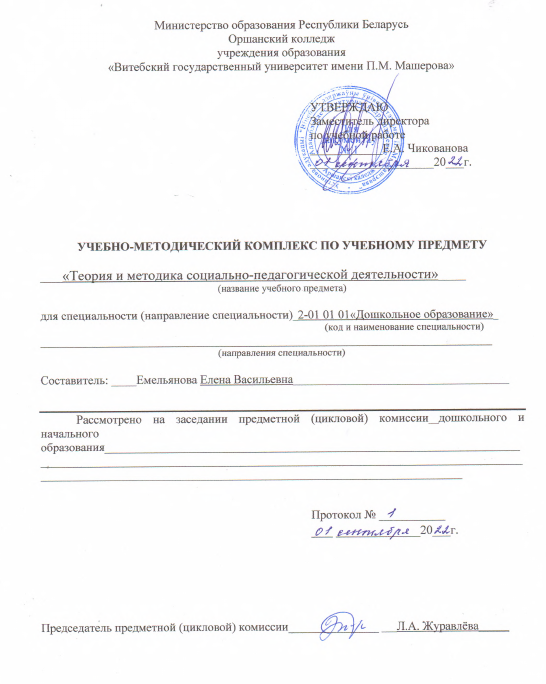 ВСПОМОГАТЕЛЬНЫЙ РАЗДЕЛВЫПИСКАиз образовательного стандартасреднего специального образования по специальности 2-01 01 01 «Дошкольное образование», квалификация воспитатель дошкольного образования  (Постановление Министерства образования Республики Беларусь от 15.03.2019 №24).7.7.2.3. Цикл специализации Требования к знаниям и умениям по специализации, в соответствии с пунктом 4 статьи 201  Кодекса Республики Беларусь об образовании, разрабатываются организациями, осуществляющими научно-методическое обеспечение среднего специального образования, и утверждаются республиканскими органами государственного управления, иными государственными организациями, подчиненными Правительству Республики Беларусь, в соответствии с перечнем закрепленных за ними специальностей.8. Требования к организации воспитательной работы Целью воспитания является формирование разносторонне развитой, нравственно зрелой, творческой личности учащегося. Воспитательная работа направлена: на формирование гражданственности, патриотизма и национального самосознания на основе государственной идеологии; подготовку к самостоятельной жизни и труду; формирование нравственной, эстетической и экологической культуры; овладение ценностями и навыками здорового образа жизни; формирование культуры семейных отношений; создание условий для социализации и саморазвития личности учащегося; воспитание социальной толерантности, интереса и уважения к культурам других стран.Направлениями воспитательной работы являются гражданское, патриотическое, идеологическое, нравственное, эстетическое, гендерное, семейное, экологическое, трудовое и профессиональное воспитание, воспитание культуры здорового образа жизни, культуры самопознания и саморегуляции личности, культуры безопасной жизнедеятельности, культуры быта и досуга. Выпускник должен проявлять: ответственность в выполнении основных социальных ролей (гражданин, патриот, трудящийся, семьянин); чувство долга и активную жизненную позицию; общественно-политическую активность на основе принципов демократии, справедливости, консолидации, социальной ответственности. У выпускника должны быть сформированы ценностное отношение к государству и обществу, чувство патриотизма, национальное самосознание, правовая и информационная культура. ВЫПИСКА ИЗ УЧЕБНОГО ПЛАНАУЧРЕЖДЕНИЯ ОБРАЗОВАНИЯ ПО СПЕЦИАЛЬНОСТИ(НАПРАВЛЕНИЮ СПЕЦИАЛЬНОСТИ) И СПЕЦИАЛИЗАЦИИдля реализации образовательной программы среднего специального образования,обеспечивающей получение квалификации специалиста со средним специальным образованием  (заочное обучение)ПЛАН ОБРАЗОВАТЕЛЬНОГО ПРОЦЕССАУтверждаю Ректор ВГУ имени П.М.Машерова_________В.В.Богатырёва___. ___. 2022УЧЕБНАЯ ПРОГРАММАОРШАНСКОГО КОЛЛЕДЖА УЧРЕЖДЕНИЯ ОБРАЗОВАНИЯ «ВИТЕБСКИЙ ГОСУДАРСТВЕННЫЙ УНИВЕРСИТЕТ ИМЕНИ  П.М.МАШЕРОВА»по учебному предмету«Теория и методика социально-педагогической деятельности»по специальности 2- 01 01 01 «Дошкольное образование»________ОршаПрограмма рассмотрена и рекомендована к утверждению на заседании цикловой комиссии дошкольного и начального образования Оршанского колледжа ВГУ имени П.М. Машерова (протокол № 1 от 01.09.2022)© Оршанский колледж ВГУ имени П.М.Машерова, 2022ПОЯСНИТЕЛЬНАЯ ЗАПИСКА Учебная программа по учебному предмету «Теория и методика социально-педагогической деятельности» (далее – программа) разработана в соответствии с образовательным стандартом по специальности 2-01 01 01 «Дошкольное образование» (специализация 2-01 01 01 35 «Социально-педагогическая деятельность»). В системе профессиональной подготовки учащихся специальности «Дошкольное образование» (специализации «Социально-педагогическая деятельность») учебный предмет «Теория и методика социально-педагогической деятельности» ориентирована на синтез социологического и психолого-педагогического знания, которое используется в образовательном процессе. Цель преподавания учебного предмета – формирование профессиональной компетенции в вопросах социально-педагогической деятельности, а также приобретение аналитических и диагностических умений и навыков, необходимых для исследования  социально-педагогических явлений и учета их при составлении профилактических, а также коррекционных программ по преобразованию трудных жизненных ситуаций всех категорий социально-педагогической работы, которые являются объектом и субъектом социально-педагогической деятельности.Условием полноценного усвоения учебного материала является реализация межпредметных связей с учебными дисциплинами: «Социальная педагогика», «Социальная психология», «Основы семейной педагогики», «Правовая защита, опека и попечительство в Республике Беларусь» и другими учебными дисциплинами учебного плана специальности. Учебный предмет «Теория и методика социально-педагогической деятельности» предполагает обобщение и фокусирование разнообразной учебной информации вокруг ее основных тем и разделов с опорой на содержание актуальных проблем социально-педагогической деятельности. Программный учебный материал изучается на теоретическом и практическом уровнях. На теоретических занятиях усваиваются, углубляются и систематизируются теоретические знания, на практических – формируются устойчивые умения и навыки. Форма проведения практических занятий по темам определяется преподавателем, исходя из цели обучения и  содержания учебного материала.В целях контроля усвоения учащимися программного учебного материала предусмотрено проведение обязательной контрольной работы, содержание которой рассматривается на заседании цикловой комиссии колледжа.Программой определены цели изучения каждой темы, обозначено содержание темы, спрогнозированы результаты достижения целей в соответствии с уровнем усвоения учебного материала.В результате изучения учебного предмета учащийся должен:знать на уровне представления:основные научные социальные и психолого-педагогические понятия;разные подходы и классификации социально-педагогических явлений;теоретические концепции и модели социально-педагогической деятельности;знать на уровне понимания:современные проблемы социально-педагогической деятельности;цель, задачи, направления, содержание, формы и методы социально-педагогической деятельности в учреждениях дошкольного образования и социально-педагогических учреждениях различного типа;основные направления международной и государственной политики Республики Беларусь в области охраны и защиты детства;основные принципы и формы социально-педагогической деятельности;теорию и методику социально-педагогической профилактической работы с детьми и семьями, находящимися в социально опасном положении;структуру и содержание социально-педагогических технологий;профессиональную этику работы педагога, квалификационные требования к профессии;уметь:	безупречно владеть нормативно-правовой базой, уметь ее использовать при решении профессиональных задач;	определять актуальные проблемы социально-педагогической деятельности; 	владеть технологиями и методиками социально-педагогической работы для оказания компетентной социально-педагогической помощи и поддержки различным субъектам социально-педагогической деятельности; 	осуществлять анализ и систематизировать результаты социально-педагогической деятельности (учет, планирование социально-педагогической работы,  составление отчетной документации);	определять цель, задачи и содержание социально-педагогической работы в учреждениях образования различного типа, планировать ее во времени и с учетом особенностей различных групп субъектов социально-педагогической деятельности;	владеть методикой межличностного и межведомственного взаимодействия в системе социально-педагогической деятельности;	разрабатывать социально-педагогические диагностические, профилактические и коррекционные программы, предназначенные для детей и их семей;	разрабатывать пакет социально-педагогических услуг в соответствии с потребностями и проблемами детей (семей).В программе приведены примерные критерии оценки результатов учебной деятельности учащихся по учебному предмету, разработанные на основе десятибалльной шкалы и показателей оценки результатов учебной деятельности обучающихся в учреждениях среднего специального образования.Приведенный в учебной программе примерный тематический план является рекомендательным. По предложению преподавателя на заседаниях цикловой комиссии колледжа могут обсуждаться и вноситься обоснованные изменения в содержание программного учебного материала и распределение учебных часов при условии сохранения общего количества часов, отведенных на учебный предмет. ПРИМЕРНЫЙ ТЕМАТИЧЕСКИЙ ПЛАН по учебному предмету «Теория и методика социально-педагогической деятельности» Специальность 2-01 01 01 «Дошкольное образование» Cспециализация 2-01 01 01 35 «Социально-педагогическая деятельность»СОДЕРЖАНИЕ ПРОГРАММЫ Глоссарий по учебному предмету«Теория и методика социально-педагогической деятельности»Агрессивность – относительно устойчивая черта личности, выражающаяся в готовности к агрессии, а так же в склонности воспринимать и интерпретировать поведение другого как враждебное. В силу своей устойчивости и вхождения в структуру личности, агрессивность способна предопределять общую тенденцию поведения. Агрессивное поведение может иметь различные (по степени выраженности) формы: ситуативные агрессивные реакции (в форме краткосрочной реакции на конкретную ситуацию); пассивное агрессивное поведение (в форме бездействия или отказа от чего-либо); активное агрессивное поведение (в форме разрушительных или насильственных действий). В содержательном плане ведущими признаками агрессивного поведения можно считать такие его проявления, как: выраженное стремление к доминированию над людьми и использованию их в своих целях; тенденцию к разрушению; направленность на причинение вреда окружающим людям; склонность к насилию (причинению боли). Агрессия  –  поведение (индивидуальное или коллективное), направленное на нанесение физического, либо психологического вреда или ущерба.  Аддиктивное поведение (addiction – склонность) – одна из форм деструктивного поведения, которая выражается в стремлении к уходу от реальности путем изменения своего психического состояния посредством приема некоторых веществ или постоянной фиксации внимания на определенных предметах или активностях (видах деятельности), что сопровождается развитием интенсивных эмоций. Характеризуется эмоциональными изменениями: установлением эмоциональных отношений, эмоциональных связей не с другими людьми, а с неодушевленным предметом или активностью. Антисоциальное поведение –  поведение, противоречащее правовым нормам, угрожающее социальному порядку и благополучию окружающих. В детском возрасте (5-12 лет) наиболее распространены такие формы антисоциального поведения, как насилие в отношении сверстников или более младших и слабых детей, жестокое отношение с животными, воровство, порча чужого имуществ. У подростков (13-18 лет) преобладают хулиганство, кражи, вандализм, физическое насилие, торговля наркотиками.  Асоциальное поведение – это уклонение от выполнения морально- нравственных норм, принятых в обществе. У детей наиболее распространены побеги из дому, систематические пропуски в школе, воровство, агрессивное поведение, вымогательство, ложь. В подростковом возрасте характерны уходы из дома, бродяжничество, отказ от обучения, агрессивное поведение, ненормативная лексика.Аутодеструктивное поведение – поведение, отклоняющееся от медицинских и психологических норм, угрожающее целостности и развитию самой личности. Дети склонны к курению, токсикомании, но в целом для этого возраста аутодеструкция маловероятна. У подростков эта форма поведения выражается в употреблении наркотиков и алкоголя, в самопорезах, в игровой и компьютерной зависимости, в пищевых злоупотреблениях и отказах пищи, возможны суицидальное поведение и самоубийства. Безнадзорный ребенок — несовершеннолетний, контроль за поведением которого отсутствует вследствие неисполнения или ненадлежащего исполнения обязанностей по его воспитанию, обучению и (или) содержанию со стороны родителей или законных представителей либо должностных лиц.Беспризорный ребенок — безнадзорный ребенок, не имеющий места жительства и (или) места пребывания.Буллинг (травля)  (англ. bullying) –  агрессивное преследование одного из членов коллектива (особенно коллектива школьников и студентов, но также и коллег) со стороны остальных членов коллектива или его части. При травле жертва оказывается не в состоянии защитить себя от нападок. Как проявления травли специалисты расценивают оскорбления, угрозы, физическую агрессию, постоянную негативную оценку жертвы и её деятельности, отказ в доверии и делегировании полномочий и т. д. Буллинг может быть и в физической, и в психологической форме. Проявляется во всех возрастных и социальных группах. В сложных случаях может принять некоторые черты групповой преступности. Буллинг приводит к тому, что жертва теряет уверенность в себе. Также это явление может приводить к разной тяжести психическим отклонениям, а также психосоматическим заболеваниям, и может явиться причиной  самоубийства. В этом случае важно объяснить человеку, что его травят, и показать, как действовать в сложившейся ситуации. Воспитание – это целенаправленный и организованный процесс формирования личности. В педагогике понятие «воспитание» употребляется в широком и узком социальном смысле, а также в широком и узком педагогическом значении. В широком социальном смысле воспитание – это передача накопленного опыта от старших поколений к младшим. Под опытом понимаются известные людям знания, умения, способы мышления, нравственные, этические, правовые нормы – словом, все созданное в процессе исторического развития духовное наследие человечества. Каждый пришедший в этот мир приобщается к достижениям цивилизации через воспитание. Воспитание имеет исторический характер. Оно возникло вместе с человеческим обществом, став органической частью его жизни и развития, и будет существовать, пока существует общество. Именно поэтому воспитание  –  общая и вечная категория. В  узком социальном смысле под воспитанием понимается направленное воздействие на человека со стороны общественных институтов с целью формирования у него определенных знаний, взглядов и убеждений, нравственных ценностей, политических ориентации, подготовки к жизни. В современном обществе создан и действует комплекс институтов, направляющих свои усилия на воспитание: это семья, средства массовой информации, литература, искусство, трудовые коллективы, органы правопорядка. Поэтому общее понятие воспитания нуждается в сужении и конкретизации. В широком педагогическом смысле воспитание –  это специально организованное, целенаправленное и управляемое воздействие коллектива, воспитателей на воспитуемого с целью формирования у него заданных качеств, осуществляемое в учебно-воспитательных учреждениях и охватывающее весь учебно-воспитательный процесс. В  узком педагогическом смысле воспитание —  это процесс и результат воспитательной работы, направленной на решение конкретных воспитательных задач.  Вторичная профилактика безнадзорности — индивидуальная профилактическая работа с детьми и семьями группы риска по восстановлению семейных связей и осуществлению социального патронажа в ситуации, когда ребенок уже изъят из семьи.Выявление и учет семейного неблагополучия – комплекс профессиональных действий органов, учреждений и иных организаций по установлению факторов, угрожающих благополучию,  здоровью и жизни несовершеннолетних и обусловливающих необходимость вмешательства с целью нормализации ситуации, устранения причин и условий неблагополучия. Гарантии по социальной защите детей-сирот, детей, оставшихся без попечения родителей, а также лиц из числа детей-сирот и детей, оставшихся без попечения родителей  –  установленные государством меры социальной защиты детей-сирот, детей, оставшихся без попечения родителей, а также лиц из числа детей-сирот и детей, оставшихся без попечения родителей, направленные на защиту их прав и законных интересов и служащие обеспечению условий для их полноценного развития, воспитания, образования, укрепления здоровья и подготовки к самостоятельной жизни в обществе.  Государственное обеспечение  –  комплекс установленных  государством мер, направленных на материальное обеспечение условий для реализации основных прав и удовлетворения жизненно важных нужд и потребностей детей-сирот, детей, оставшихся без попечения родителей, а также лиц из числа детей-сирот и детей, оставшихся без попечения родителей.  Гуманизация воспитания  –  это интегрированный и многогранный процесс взаимодействия детей и взрослых, предполагающий доброжелательность и терпимость отношений друг к другу, диалоговый характер общения, возможность выбора ребенком способов жизни, свободу для творчества и саморазвития. Девиантное поведение — отклоняющееся от нормы поведение, приводящее к поступкам, противоречащим нормам морали или права, например, пьянству, половой распущенности, мошенничеству, воровству и др.Делинквентное поведение – это действия конкретной личности, отклоняющиеся от установленных в данном обществе и в данное время законов, угрожающие благополучию других людей или социальному порядку и уголовно наказуемые в крайних своих проявлениях. Личность, проявляющая противозаконное поведение, квалифицируется как делинквент, а сами действия – деликтами. Дети, оставшиеся без попечения родителей – лица в возрасте до 18 лет, которые остались без попечения единственного или обоих родителей вследствие лишения родителей родительских прав, отобрания их у родителей без лишения родительских прав, признания родителей недееспособными, ограниченно дееспособными, безвестно отсутствующими, объявления их умершими, нахождения родителей в розыске, в местах содержания под стражей, болезни родителей, препятствующей выполнению родительских обязанностей, отбывания родителями наказания в  учреждениях, исполняющих наказание в виде ареста, ограничения свободы, лишения свободы, оставления их родителями в организациях здравоохранения, согласия родителей на усыновление (удочерение) детей при отказе родителей от детей и их раздельном проживании с детьми, а также которые обнаружены брошенными, и в других случаях отсутствия попечения родителей.  Дети-сироты – лица в возрасте до 18 лет, у которых умерли оба или единственный родитель.  Детские интернатные учреждения – дома ребенка, социально-педагогические учреждения, школы-интернаты для детей-сирот и детей, оставшихся без попечения родителей, вспомогательные школы-интернаты, специальные общеобразовательные школы-интернаты, специальные учебно-воспитательные учреждения, специальные лечебно-воспитательные учреждения и иные учреждения, обеспечивающие условия для проживания и содержания детей. Депривация — лишение ребенка необходимых для нормального формирования личности родительской ласки, тепла, заботы, правильного воспитания и возможности удовлетворять свои эмоциональные, духовные, физические и материальные потребности.Десоциализация — утрата человеком по каким-либо причинам или под воздействием неблагоприятных факторов социального опыта, отражающаяся на его самореализации.Дети, находящиеся в трудной жизненной ситуации — дети, оставшиеся без попечения родителей; дети-инвалиды; дети, имеющие недостатки в психическом и (или) физическом развитии; жертвы вооруженных и межнациональных конфликтов, экологических и техногенных катастроф, стихийных бедствий; дети из семей беженцев и вынужденных переселенцев; оказавшиеся в экстремальных условиях; жертвы насилия; дети, отбывающие наказание в виде лишения свободы в воспитательных колониях; находящиеся в специальных учебно-воспитательных учреждениях; живущие в социально незащищенных семьях; дети с отклонениями в поведении; дети, жизнедеятельность которых была нарушена в результате обстоятельств, которые они не могут преодолеть самостоятельно или с помощью семьи.Дети, нуждающиеся в государственной защите — дети, родители которых неизвестны; утратившие вследствие смерти обоих или единственного родителя; изъятые из семьи; дети, родители которых ограничены в родительских правах или лишены их; безнадзорные, а также дети, родители которых страдают хроническими заболеваниями, не позволяющими надлежащим образом осуществлять их воспитание и содержание; родители которых признаны недееспособными (либо ограниченно дееспособными) или объявлены безвестно отсутствующими (умершими); родители которых находятся в учреждениях, исполняющих наказание в виде лишения свободы или в местах содержания под стражей, дети подозреваемых и обвиняемых в совершении преступления; другие дети, признанные в установленном порядке нуждающимися в государственной защите.Деятельность диагностическая – психолого-педагогическое изучение индивидуальных особенностей личности несовершеннолетних, взаимодействия со сверстниками и социальной ситуации развития, в целях организации индивидуального подхода в  воспитательном процессе; определение стиля педагогического взаимодействия с детьми, изучение социально-психологического климата коллектива; изучение состояния детско-родительских отношений, внутрисемейной обстановки, выявление несовершеннолетних, находящихся в социально опасном положении. Деятельность информационно-аналитическая – изучение и анализ положения детей в учреждении образования, сбор информации о несовершеннолетних и их семьях, формирование банков данных всех категорий, анализ полученных данных; сбор данных о социальной инфраструктуре микрорайона школы, анализ полученных данных, составление социально-педагогической характеристики микрорайона учреждения образования и пр. Деятельность консультационная –  организация консультационной работы с несовершеннолетними, родителями, специалистами. Деятельность коррекционно-реабилитационная  –  адаптационные мероприятия, коррекция эмоционально-поведенческих нарушений, мероприятия, направленные на преодоление последствий кризисных ситуаций, на развитие личности, ее самосовершенствование и социализацию. Деятельность методическая – участие в работе педагогических советов, разработка или подборка методических рекомендаций, памяток, материалов для тематических выступлений, оформления стендов для различных категорий и пр. Деятельность охранно-защитная  – изучение положения детей в семье, выявление и устранение причин и факторов, угрожающих благополучию, здоровью и жизни с использованием критериев и показателей социально опасного положения несовершеннолетних, защита прав и законных интересов детей в различных правоохранительных и правозащитных органах и организациях; взаимодействие с органами, осуществляющими профилактику безнадзорности и правонарушений несовершеннолетних, учреждениями и организациями, занимающимися вопросами защиты прав и законных интересов несовершеннолетних, социальными институтами, занимающимися вопросами социализации. Деятельность профилактико-просветительская –  мероприятия по повышению психологической и правовой культуры учащихся, педагогов и родителей по вопросам развития и социализации личности тематические недели, выступления на родительских собраниях, педагогических советах, и пр.  мероприятия по повышению психологической и правовой культуры учащихся, педагогов и родителей по вопросам развития и социализации личности тематические недели, взаимодействие с субъектами профилактики по защите прав и законных интересов несовершеннолетних, находящихся в социально опасном положении торговли людьми и насилия в отношении несовершеннолетних, профилактика противоправного поведения. Замещающая семья — не закрепленный законодательно термин, обозначающий любую семью, в которую ребенок помещается на воспитание (кроме усыновления).Индивидуальная программа реабилитации (сопровождения) –  рабочий документ, определяющий деятельность специалистов, осуществляющих реабилитационный (коррекционный) процесс, включающий в себя перечень мероприятий по комплексной реабилитации (коррекции) и развитию ребенка и семьи, находящейся в социально опасном положении (группе риска), сроки их выполнения, лиц, ответственных за их выполнение, и направленный на позитивное изменение ситуации в семье, создание условий для восстановления отсутствующих адаптивных качеств, позволяющих ребенку или его семье успешно функционировать в социуме. Комиссии по делам несовершеннолетних являются коллегиальными органами системы профилактики безнадзорности и правонарушений несовершеннолетних, создаются областными, Минским городским, районными, городскими исполнительными комитетами (районные в городах  -  районными исполнительными комитетами или местными администрациями) в целях в целях осуществления профилактики безнадзорности и правонарушений несовершеннолетних, защиты их прав, в своей работе руководствуются Законами Республики Беларусь «Об основах системы профилактики безнадзорности и правонарушении несовершеннолетних» и «О правах ребенка», другими актами законодательства Республики Беларусь, Положением о порядке образования и деятельности комиссий по делам несовершеннолетних. Кризисная социальная дезадаптация — деформация развития и расстройство поведения ребенка, находящегося в социально опасном положении, вызванные его безнадзорностью и социальной запущенностью. Характеризуется девиантным поведением ребенка, слабым уровнем образования и развития, разрушением социальных связей с семьей и др. Является следствием кризисного положения семьи, в которой родители дезадаптированы, являются алкоголиками или наркоманами, отрицательно влияют на ребенка, проявляют по отношению к нему жестокость.Культура социально-педагогической деятельности –  это степень совершенства, достигнутая социальным педагогом в процессе профессиональной деятельности.  Лица из числа детей-сирот и детей, оставшихся без попечения родителей — в эту категорию включаются молодые люди в возрасте от 18 до 23 лет — выпускники учреждений для детей-сирот и детей, оставшихся без попечения родителей; они имеют право на дополнительные гарантии по социальной защите, в том числе на социальный патронаж.Лишение родительских прав — законодательная мера, направленная на охрану прав детей, воспитывающихся в семье, защиту их от жестокого обращения со стороны родителей, их вредного влияния (например, родители являются хроническими алкоголиками, наркоманами) или уклонения от обязанностей по воспитанию. Лишение родительских прав производится только в судебном порядке. Заявления в суд могут быть поданы государственными или общественными организациями, одним из родителей или опекуном (попечителем) ребенка, органами опеки и попечительства. Родители, лишенные родительских прав, теряют все права фактического родства с ребенком, однако это не освобождает их от обязанности по его содержанию. Одновременно с вынесением судом решения о лишении родительских прав ставится вопрос об алиментах ребенку. При лишении родительских прав обоих родителей ребенок передается на попечение органов опеки и попечительства.Межведомственное взаимодействие –  комплекс мер по осуществлению сотрудничества различных ведомств и относящихся к ним органов, организаций и учреждений для достижения единых целей по определенному направлению деятельности. Межведомственное взаимодействие включает такие формы сотрудничества, как информационный обмен, проведение совместных мероприятий, разработка единого протокола действий и др. Несовершеннолетние, нуждающиеся в государственной защите  –  дети-сироты, дети, оставшиеся без попечения родителей; несовершеннолетние, признанные комиссиями по делам несовершеннолетних или органами опеки и попечительства нуждающимися в государственной защите  Несовершеннолетний, находящийся в социально опасном положении, – лицо в возрасте до восемнадцати лет, которое вследствие безнадзорности или беспризорности находится в обстановке, представляющей опасность для его жизни или здоровья, либо не отвечающей требованиям к его воспитанию или содержанию, либо совершает правонарушения или иные антиобщественные действия. Неудовлетворение основных жизненных потребностей ребенка –  не предоставление ребенку адекватного питания, одежды, медицинской помощи или убежища, эмоциональная холодность, игнорирование и отторжение ребенка, либо неосуществление надзора за ребенком в такой степени, что это ведет к возникновению угрозы здоровью или безопасности ребенка.  Обязанные лица – это родители детей, помещенных на государственное обеспечение в детские интернатные учреждения (дома ребенка, социально-педагогические учреждения, школы-интернаты для детей-сирот и детей, оставшихся без попечения родителей, вспомогательные школы-интернаты, специальные общеобразовательные школы-интернаты, специальные учебно-воспитательные учреждения, специальные лечебно-воспитательные учреждения и иные учреждения, обеспечивающие условия для проживания (содержания) детей), учреждения профессионально-технического, среднего специального, высшего образования, детские дома семейного типа, опекунские семьи, приемные семьи, и которые обязаны возмещать расходы по содержанию детей в следующих случаях: отобрания у них детей по решению комиссии по делам несовершеннолетних; отобрания у них детей на основании решения суда без лишения родительских прав; лишения их родительских прав; нахождения их в розыске, лечебно-трудовых профилакториях или в местах содержания под стражей; отбывания наказания в учреждениях, исполняющих наказание в виде лишения свободы, ограничения свободы, ареста. Опека и попечительство — семейная форма устройства детей-сирот и детей, оставшихся без попечения родителей, в целях их содержания, воспитания и образования, а также защиты прав и интересов.Патронатное воспитание — форма устройства ребенка, нуждающегося в государственной защите, в семью патронатного воспитателя на условиях разграничения прав и обязанностей по защите его законных интересов между родителями (законными представителями), уполномоченной службой (организацией) и патронатным воспитателем.Педагогически запущенный ребенок — психически нормальный и физически здоровый ребенок, имеющий отклонения поведенческого характера.
Первичная профилактика безнадзорности — мероприятия по общей профилактике и индивидуальная социально-психолого-педагогическая работа с детьми, семьями группы риска и семьями, находящимися в трудной жизненной ситуации. Осуществляется в следующих формах: психолого-медико-социальный патронаж семей и их детей в возрасте до трех лет; выявление и учет семей и детей старше трех лет, имеющих нарушения развития и поведения; коррекция начальной школьной дезадаптации и семейной девиации ребенка; оказание информационно-консультационной и педагогической помощи семьям с детьми старше трех лет; помощь социального работника в трудоустройстве родителей; оказание семьям материальной поддержки, выделение срочной и гуманитарной помощи.План по защите прав ребенка — акт органа опеки и попечительства, в котором устанавливаются перечень мероприятий по обеспечению прав и законных интересов ребенка, форма защиты прав ребенка, место его устройства, организация правовой, медицинской, социально-психологической помощи, обучения, досуга и т.д. и сроки выполнения этих мер.Полное государственное обеспечение детей-сирот и детей, оставшихся без попечения родителей — предоставление детям на время пребывания в государственном или муниципальном учреждении, в семье опекуна, попечителя, приемных родителей бесплатного питания, комплекта одежды и обуви, жилья и медицинского обслуживания, или возмещение их полной стоимости. Обучающиеся в учреждениях среднего профессионального и высшего образования лица из числа детей-сирот имеют право на полное государственное обеспечение и дополнительные социальные гарантии до 23 лет или до окончания учебы в очных образовательных учреждениях.Права ребенка (Rights of children) – это те права и свободы, которыми должен обладать каждый ребенок (ребенком признается каждый человек до 18 лет) вне зависимости от каких-либо различий: расы, пола, языка, религии, места рождения, национального или социального происхождения, имущественного, сословного или иного положения.  Приемная семья — форма устройства детей-сирот и детей, оставшихся без попечения родителей, в семью на основании договора о передаче ребенка, который заключается органами опеки и попечительства и приемными родителями.Реабилитация — комплекс медицинских, психологических, педагогических, профессиональных и юридических мер, направленных на восстановление (компенсацию) нарушенных функций организма взрослых и детей, имеющих тяжелые заболевания, в том числе инвалидов.Реадаптация — восстановление приспособительных возможностей человека к существующим в обществе нормам, к определенным социальным условиям.Ресоциализация — восстановление утраченных социальных ценностей и опыта общения, поведения, жизнедеятельности личности; происходит на основе реадаптации.Родительские права и обязанности — определяются на основе записи о ребенке в органах ЗАГСа. Родители имеют право на воспитание ребенка до его совершеннолетия, и в то же время несут обязанности по его содержанию, воспитанию, обучению, развитию, защите его прав и интересов. Мать и отец имеют равные обязанности в отношении детей независимо от того, находятся они в браке или брак расторгнут. Если родители живут раздельно и не пришли к соглашению, с кем будет находиться ребенок, этот вопрос решает суд исходя из его интересов. Родитель, проживающий отдельно, обязан принимать участие в воспитании ребенка и вправе общаться с ним. Споры по вопросам воспитания разрешаются органами опеки и попечительства с участием родителей.Семьи, находящиеся в социально опасном положении — семьи, где родители или законные представители несовершеннолетних не исполняют своих обязанностей по их воспитанию, обучению, содержанию и (или) отрицательно влияют на их поведение либо жестоко обращаются с ними.Семьи, находящиеся в трудной жизненной ситуации — семьи неполные, многодетные, семьи с детьми-инвалидами, а также семьи, жизнедеятельность которых нарушена в результате сложившихся обстоятельств, а также социально незащищенные семьи, где родители выполняют обязанности по воспитанию детей, но не могут их содержать, так как имеют низкие доходы, временно не работают или не могут работать по состоянию здоровья.Социализация — процесс усвоения индивидом социального опыта, системы социальных связей и отношений.Социальная адаптация — процесс активного приспособления ребенка, находящегося в трудной жизненной ситуации, к принятым в обществе правилам и нормам поведения.Социальная реабилитация — восстановление утраченных ребенком социальных связей и функций.Социально запущенный ребенок — ребенок, находящийся в докриминальной стадии социальной дезадаптации, имеющий задержки в психическом и физическом развитии, несформированность мотивации к познанию, труду, определению жизненных перспектив, поведение которого характеризуется аффективной несдержанностью, драчливостью, мелким воровством, употреблением спиртного, хулиганством, бродяжничеством и др.Социальное сиротство — часто используемый, но не закрепленный законодательно термин; социальный феномен, означающий большое число несовершеннолетних, оставшихся без попечения родителей при наличии таковых. К социальным сиротам относятся дети-отказники; подкидыши; дети родителей, лишенных родительских прав или признанных судом недееспособными (при наличии психических заболеваний); дети, чьи родители находятся в местах лишения свободы или их местонахождение неизвестно.Социальные службы — организации, независимо от их организационно-правовых форм и форм собственности, и граждане, осуществляющие без образования юридического лица деятельность по социальной поддержке детей, находящихся в трудной жизненной ситуации, в том числе социально-бытовые, медико-социальные, психолого-педагогические, правовые услуги; занимающиеся социальной реабилитацией детей, обеспечением их занятости по достижении трудоспособного возраста.Социальный патронаж — вид социально-профилактической работы, которую ведут учреждения социальной защиты населения, направленный на социализацию и адаптацию, в том числе детей-сирот и детей, оставшихся без попечения родителей.Усыновление/удочерение — принятие в семью ребенка, оставшегося без попечения родителей, на правах кровного. Ребенок после усыновления получает все права родного — со всеми вытекающими отсюда обязанностями его родителей, и лишается льгот, которые он имел как сирота. Усыновление для родителей означает высшую степень ответственности за судьбу ребенка и его полноценное развитие.Учреждения для детей-сирот и детей, оставшихся без попечения родителей — образовательные учреждения, в которых содержатся (обучаются и/или воспитываются) дети-сироты и дети, оставшиеся без попечения родителей (детские дома); учреждения социального обслуживания населения (дома-интернаты для детей-инвалидов с умственной отсталостью и физическими недостатками, СПЦ, социальные приюты); учреждения системы здравоохранения.ТЕОРЕТИЧЕСКИЙ РАЗДЕЛПЕРЕЧЕНЬучебников, учебных пособий, рекомендуемых для изучения по учебному предмету «Теория и методика социально-педагогической деятельности» Основная1.Василькова, Ю.В. Методика и опыт работы социального педагога: учеб.пособие / Ю.В. Василькова. – М.: Академия, 2002. –160 с.2. Беличева, С.А. Социально-педагогическая диагностика и сопровождение социализации несовершеннолетних: учебное пособие / С.А. Беличева, А.Б, Белинская. – Ростов н/Д: Феникс, 2013. – 380 с.3. Детское движение: словарь-справочник / под ред. Т.В. Трухачевой. –Москва, 2005.4. Зборовский, Э.И. Социальная работа: ведение в специальность: учеб.-метод. пособие / Э.И. Зборовский. – Минск: ГИУСТ БГУ, 2015. – 240 с.5. Инструкция о порядке выявления несовершеннолетних, нуждающихся в государственной защите: постановление Министерства образования Республики Беларусь, 5 мая 2007 г. № 30 // Нац. реестр правовых актов Республики Беларусь. – 2007. – 8/ 16452.6. Киселева, Т.Г. Основы социально-культурной деятельности: учеб.пособие / Т.Г. Киселева, Ю.Д. Красильников. – М.: МГУК, 1995. – 420 с.    7. Липский, И.А. Социальная педагогика / И.А. Липский. –М.: ТЦ Сфера, 2004. –С. 196 – 220.8. Мардахаев, Л.В. Социальная педагогика. Основы курса: учебник / Л.В. Мардахаев. – 5-е изд., перераб. и доп. – М. : Изд-во Юрайт, 2011. – 376 с. 9. Мартынова, В.В. Социально-педагогическое сопровождение приемной семьи: учеб.-метод, пособие / В.В. Мартынова, Н.С. Поспелова, В.А. Маглыш [и др.]. – Минск: ОДО «Тонпик», 2004. – 240с.10. Мартынова, В.В. Социально-педагогическая работа с семьей: пособ. для социальных педагогов учреждений образования / В.В. Мартынова, А.Н. Ходосюк. – Минск: Нац. ин-т образования, 2010. – 216 с.11. Маханько, A.M. Особенности социализации воспитанников интернатных учреждений: пособие / A.M. Маханько, Н.А. Иванюк. – Минск: РУМЦ ФВН, 2004. – 473 с.12. Методика работы социального педагога / под ред. Л.В. Кузнецовой; сост. Г.С. Семенов. – М. : Школьная Пресса, 2004. – 130 с.13. Методика и технологии работы социального педагога: учеб. пособие для студ. высш. учеб. заведений / Б.Н. Алмазов, М.А. Беляева, Н.Н. Бессонова и др.; под ред. М.А. Галагузовой, Л. В. Мардахаева. –М. : Изд. центр «Академия», 2002.– 192 с.14. Наумчик, В. Н. Социальная педагогика. Проблема «трудных детей». Теория. Практика. Эксперимент: пособие для учителей, воспитателей, студентов, магистрантов, аспирантов пед. высш. учеб.заведений / В. Н. Наумчик, М. А. Паздников. – Минск: Адукацыяiвыхаванне, 2005. – 400 с.15. Некоторые	аспекты деятельности социально-педагогических учреждений; сост. Н.А. Карасева, Г.П. Руденкова, Г.А. Фоменок. – Минск: УП «Изд. Беларусь», 2004. – 244 с. 16. «О дополнительных мерах по государственной защите детей в неблагополучных семьях»: Декрет Президента Республики Беларусь от 24 ноября 2006 г. № 18 // Сацыяльна-педагагiчная работа. – 2007. —–№ 1.	17. Организация социально-педагогической работы в учреждениях образования: учеб.-метод. пособие / авт.-сост. Т.С. Капелевич. –Минск: Новое знание, 2007.–346 с.  18. Основы социально-педагогической работы с семьей: методические рекомендации /авт.-сост.: Т.Д. Вакушенко, С.Г. Тубовец; М-во образования РБ, УО «Витебский гос. ун-т им. П. М. Машерова», каф.социально-педагогической работы. – Витебск: УО «ВГУ им. П.М. Машерова», 2009. – 65 с. 19. Работа с одаренными детьми / сост. О.А. Запатылок. – Минск; Красико-Принт, 2006. – 176 с.20. Современные технологии сохранения и укрепления здоровья детей: учебное пособие / под общ.ред. Н.В. Сократова. – М.: ТЦ Сфера, 2005. – 224 с.21. Социальная педагогика: курс лекций /под общ ред. М.А. Галагузовой. – М. : ВЛАДОС, 2000. – 416 с. 22. Сысоева, М. Е. Организация летнего отдыха детей: учеб.-метод. пособие. – М .: Гуманит. изд. центр ВЛАДОС, 2003. – 176 с.23. Шакурова, М.В. Методика и технология работы социального педагога: учеб.пособие / М.В. Шакурова. – М.: Изд. центр «Академия», 2002. –272 с. 24. Шакурова, М.В. Социальное воспитание в школе: учеб.пособие для студ. высш. учеб. заведений / М.В. Шакурова; под ред. А.В. Мудрика. – М.: Издательский центр «Академия», 2004. – 272 с.25. Шептенко, П.А. Методика и технология работы социального педагога / П.А. Шептенко, Г.А. Воронина. – М.: Академия, 2002. – 208 с.Дополнительная 1. Аддиктивное поведение подростков / Сост. С. Г. Кажарская. – Минск: Красико-Принт, 2008. – 128 с. 2. Аксюцiк, М. I. Сацыяльна-культурная дзейнасць: гiсторыка-тэарэтычныяуводзiны: вуч. дапаможнiк / М. I. Аксюцiк, Л.В. Каралькова. – Вiцебск: УА «ВДУ iмя П.М. Машэрава», 2004. – 114 с.  3. Бекрень, Е.И. Взаимодействие школы и православного прихода в работе с неблагополучной семьей / Е.И. Бекрень, Е.М. Плюто // Диалог. Психологический и социально-педагогический журнал. – 2014. –№ 2 (14). – С. 3–6.  4. Гонеев, А. Д. Основы коррекционной педагогики: учеб.пособие для студентов высш. учеб. заведений / А. Д. Гонеев, Н. И. Лифинцева, Н. В. Ялпаева; под ред. В. А. Сластенина. – М.: Академия, 1999. –280 с.   	5. Девиантное поведение и его профилактика: курс лекций / сост. Н. И. Бумаженко. – Витебск: Изд-во УО «ВГУ им. П.М. Машерова», 2007. – 145 с.6. Кодекс Республики Беларусь о браке и семье: по состоянию на 1 апреля 2007 г. – Минск :Нац. центр правовой информ. Респ. Беларусь, 2007. – 144 с.7. Кодекс Республики Беларусь об образовании: 13 января 2011 г. № 243-3. – Минск: Амалфея, 2011.– 496 с.10. Колмаков, А.А. Психология личности: учеб.пособие /А.А. Колмаков. – Минск: ГИУСТ БГУ, 2012. 324 с.8. Наумчик, В.Н. Социально-культурная деятельность: словарь / В.Н. Наумчик, М.А. Паздников, О.В. Ступакевич. – Минск: Адукацыяiвыхаванне, 2008. – 96 с.            9. Овчарова, Р.В. Справочник социального педагога / Р.В. Овчарова. –М.: ТЦ «Сфера», 2007. –480 с. 10. Подласый, И.П. Курс лекций по коррекционной педагогике: учеб.для студентов пед. училищ и колледжей / И.П. Подласый. – М.: Гуманит. изд. центр ВЛАДОС, 2006. – 350 с.11. Совершенствование системы социального обслуживания в Республике Беларусь: опыт, проблемы, инновации: материалы Междунар. науч.-практ. конференции, Минск, 21 ноября 2013 / редкол.: Г.А. Бутрим (отв. ред.) [и др.]. – Минск: ГИУСТ БГУ, 2014. – 356 с. 12. Уголовный кодекс Республики Беларусь: 9 июля 1999 г. № 275-3. – Минск: Амалфея, 2009. – 352 с.  13. Храмцова, Ф.И. Социокультурные аспекты внешкольной педагогики / Ф.И. Храмцова // Сацыяльна-педагагiчная работа. – 2010. –№ 6. – С. 9–12.14. Чечет, В. В. Педагогика семейного воспитания: учеб.пособие / В. В. Чечет. – Минск: Пачатковая школа, 2007. – 184 с. 15. Якушкин, Н. В. Зависимое поведение у подростков: учеб.-метод. пособие для слушателей ИПК и ПК спец-ти «Психология» / Н. В. Якушкин, О. И. Шишко, И. В. Теряев. – Витебск: УО «ВГУ им. П.М. Машерова», 2008. – 166 с.Содержание лекционного, теоретического курсапо учебному предмету «Теория и методика социально педагогической деятельности»ВведениеПредмет и задачи учебной дисциплины «Теория и методика социально-педагогической деятельности».Объекты и субъекты социально-педагогической деятельностиОсновная литература: Шакурова, М.В. Методика и технология работы социального педагога: учеб.пособие / М.В. Шакурова. – М.: Изд. центр «Академия», 2002. –272 с.Василькова, Ю.В. Методика и опыт работы социального педагога: учеб.пособие / Ю.В. Василькова. – М.: Академия, 2002. –160 с.РАЗДЕЛ 1.  ТЕОРЕТИКО-МЕТОДОЛОГИЧЕСКИЕ ОСНОВЫ СОЦИАЛЬНО-ПЕДАГОГИЧЕСКОЙ ДЕЯТЕЛЬНОСТИ Тема 1.1. Понятие и специфика социально-педагогической деятельности.Предпосылки развития социально-педагогической деятельности.Социально-педагогическая деятельность как процесс.Целеполагание в социально-педагогической деятельности.Основная литература: Василькова, Ю.В. Методика и опыт работы социального педагога: учеб.пособие / Ю.В. Василькова. – М.: Академия, 2002. –160 с.Зборовский, Э.И. Социальная работа: ведение в специальность: учеб.-метод. пособие / Э.И. Зборовский. – Минск: ГИУСТ БГУ, 2015. – 240 с.Тема 1.2.  Принципы социально-педагогической деятельностиОсновные категории и принципы социально-педагогической деятельности.Основная литература: Овчарова, Р.В. Справочник социального педагога / Р.В. Овчарова. –М.: ТЦ «Сфера», 2007. –480 с. Социальная педагогика: курс лекций /под общ ред. М.А. Галагузовой. – М. : ВЛАДОС, 2000. – 416 с. Тема 1.3.  Методы социально-педагогической деятельностиСовременные подходы к проблеме методов в отечественной и зарубежной теории и практике социально-педагогической деятельности. Метод как элемент практической социально-педагогической деятельности.Понятие о социально-педагогическом исследовании, его специфика; о методологических принципах социально-педагогической диагностики.Этапы социально–педагогического исследования: ориентировочный, диагностический, постановочный преобразующий (практическое решение проблемы), заключительный (итоговая диагностика, обобщение, интерпретация и оценка результатов, формулирование выводов и предложений).Уровни социально-педагогической диагностики.Методы социально-педагогической диагностики, их классификация и общая характеристика.Организационно-социально-педагогические требования к проведению диагностических процедур.Методы воспитания (воздействия): методы формирования сознания, методы организации деятельности и формирования опыта социально одобряемого поведения, методы педагогического стимулирования и коррекции поведения.Методы индивидуальной работы, их направленность на оказание помощи семье и детям в решении индивидуальных и семейных проблем.Методы групповой социально-педагогической работы.Основная литература: Овчарова, Р.В. Справочник социального педагога / Р.В. Овчарова. –М.: ТЦ «Сфера», 2007. –480 с. Беличева, С.А. Социально-педагогическая диагностика и сопровождение социализации несовершеннолетних: учебное пособие / С.А. Беличева, А.Б, Белинская. – Ростов н/Д: Феникс, 2013. – 380 с.Практические занятияАнализ и подбор методов социально-педагогического исследования для практической деятельности по изучению социально-педагогических явлений и детских проблем.Практические занятияИнтерпретация результатов наблюдения и беседы в ходе изучения социально-педагогических явлений. Тема 1.4. Специализации социально-педагогической деятельностиОсновная литература:Шакурова, М.В. Методика и технология работы социального педагога: учеб.пособие / М.В. Шакурова. – М.: Изд. центр «Академия», 2002. –272 с.Практические занятия (2 часа)Сравнительный анализ отечественных и зарубежных  подходов к определению критериев специализаций социально-педагогической деятельности.РАЗДЕЛ 2.  НОРМАТИВНО-ПРАВОВАЯ БАЗА ОРГАНИЗАЦИИ СОЦИАЛЬНО-ПЕДАГОГИЧЕСКОЙ ДЕЯТЕЛЬНОСТИТема 2.1. Основные нормативные и законодательные акты, регламентирующие социально-педагогическую деятельностьУровни нормативно-правового обеспечения: международный, национальный (республиканский), локальный.Ребёнок как субъект права.Права ребенка - общечеловеческая проблема. Этика отношения к детству в генезисе. «Декларация прав ребенка» (1959г.), Конвенция ООН «О правах ребенка» (1989г.), Закон Республики Беларусь «О правах ребенка» (1993г.), Декрет Президента Республики Беларусь № 18 от 24.11 2006 г. «О дополнительных мерах по государственной защите детей в неблагополучных семьях» и др.Механизмы защиты прав детей. Деятельность института омбудсмена.Основная литература: Закон Республики Беларусь «О правах ребенка» (1993г.), Декрет Президента Республики Беларусь № 18 от 24.11 2006 г. «О дополнительных мерах по государственной защите детей в неблагополучных семьях»,Кодекс Республики Беларусь о браке и семье – Минск :Нац. центр правовой информ. Респ. Беларусь, 2007. – 144 с.7. Кодекс Республики Беларусь об образовании: 13 января 2011 г. № 243-3. – Минск: Амалфея, 2011.– 496 с.Тема 2.2. Планирование социально-педагогической деятельностиПрактические занятияОпределение системы организации социально-педагогической деятельности (анализ-планирование-организация деятельности - анализ). Виды планов. Требования к планированию социально-педагогической деятельности. Критерии эффективности социально-педагогической деятельности.Основная литература:Организация социально-педагогической работы в учреждениях образования: учеб.-метод. пособие / авт.-сост. Т.С. Капелевич. –Минск: Новое знание, 2007.–346 с.Овчарова, Р.В. Справочник социального педагога / Р.В. Овчарова. –М.: ТЦ «Сфера», 2007. –480 с. 	Тема 2.3. Документирование и учёт социально-педагогической деятельностиОсновная литература: Организация социально-педагогической работы в учреждениях образования: учеб.-метод. пособие / авт.-сост. Т.С. Капелевич. –Минск: Новое знание, 2007.–346 с.Овчарова, Р.В. Справочник социального педагога / Р.В. Овчарова. –М.:ТЦ «Сфера», 2007. –480 с.Практические занятияАнализ и учёт документов социально-педагогической деятельности.РАЗДЕЛ 3. ТЕХНОЛОГИИ СОЦИАЛЬНО-ПЕДАГОГИЧЕСКОЙ ДЕЯТЕЛЬНОСТИ Тема 3.1. Технология реализации диагностической и прогностической функцийПонятие социально-педагогической технологии и ее специфика как технологии социального типа.Классификация социально-педагогических технологий. Структура и содержание социально-педагогической технологии.Взаимосвязь технологии и методов социально-педагогической деятельности.Основная литература: Методика и технологии работы социального педагога: учеб. пособие для студ. высш. учеб. заведений / Б.Н. Алмазов, М.А. Беляева, Н.Н. Бессонова и др.; под ред. М.А. Галагузовой, Л. В. Мардахаева. –М. : Изд. центр «Академия», 2002.– 192 с.Шакурова, М.В. Методика и технология работы социального педагога: учеб. пособие / М.В. Шакурова. – М.: Изд. центр «Академия», 2002. –272 с. Практические занятия (2 часа)Определение места и способов осуществления, объекта и субъекта применения технологии реализации диагностической и прогностической функций. Анализ социально-педагогической проблемы, результатов диагностики; формулирование выводов по результатам анализа и прогностическая работа –прогнозирование зоны ближайшего развития, воспитания; перспектив позитивного изменения; перспективы ближайшей динамики изучаемой проблемы и пр. Тема 3.2. Технология реализации коммуникативной функцииСущность и назначение коммуникативной функции в социально-педагогической деятельности.Уровни общения.Технология педагогического общения.Содержание и механизмы социально-педагогического взаимодействия.Принципы, методы, приемы, средства продуктивного педагогического общения. Коммуникативная компетентность  педагога в социально-педагогической деятельности.Основная литература: Методика и технологии работы социального педагога: учеб. пособие для студ. высш. учеб. заведений / Б.Н. Алмазов, М.А. Беляева, Н.Н. Бессонова и др.; под ред. М.А. Галагузовой, Л. В. Мардахаева. –М. : Изд. центр «Академия», 2002.– 192 с.Шакурова, М.В. Методика и технология работы социального педагога: учеб. пособие / М.В. Шакурова. – М.: Изд. центр  «Академия», 2002. –272 с.Тема 3.3. Технология реализации защитно-охранной функцииПонятие «социальная защита» как система государственного регулирования социальной поддержки детей (населения). Социальная защита и охрана детства как комплекс социальных, экономических, психолого-педагогических, медико-экологических и духовных мер, обеспечивающих оптимальное биологическое и социальное развитие личности ребенка, адаптации его к реальным условиям жизни.Социальная политика Республики Беларусь по защите жизни, здоровья и интересов детей в обществе.Основная литература:Методика и технологии работы социального педагога: учеб. пособие для студ. высш. учеб. заведений / Б.Н. Алмазов, М.А. Беляева, Н.Н. Бессонова и др.; под ред. М.А. Галагузовой, Л. В. Мардахаева. –М. : Изд. центр «Академия», 2002.– 192 с.Шакурова, М.В. Методика и технология работы социального педагога: учеб. пособие / М.В. Шакурова. – М.: Изд. центр «Академия», 2002. –272 с. Практические занятия (2 часа)Анализ трудных жизненных ситуаций.Составление плана оказания социально-педагогической  помощи (поддержки) ребенку (семье). Подготовка рекомендаций педагогам, работающим с несовершеннолетним (семьей), по преодолению трудной жизненной ситуации и негативных форм поведения ВОПРОСЫ ДЛЯ САМОКОНТРОЛЯпо учебному предмету «Теория и методика социально-педагогической деятельности»Цель, задачи, объекты и субъекты  социально-педагогической  деятельности.Предпосылки развития социально-педагогической деятельности.Основные категории и принципы социально-педагогической деятельности.Современные подходы к проблеме методов в отечественной и зарубежной теории и практике социально-педагогической деятельности. Метод как элемент практической социально-педагогической деятельности.Понятие о социально-педагогическом исследовании, его специфика.Этапы социально–педагогического исследования.Уровни социально-педагогической диагностики.Методы социально-педагогической диагностики, их классификация и общая характеристика.Методы воспитания (воздействия).Методы индивидуальной работы, их направленность на оказание помощи семье и детям в решении индивидуальных и семейных проблем.Методы групповой социально-педагогической работы.Основные нормативные и законодательные акты, регламентирующие социально-педагогическую деятельность.Виды планов.Требования к планированию социально-педагогической деятельности. Критерии эффективности социально-педагогической деятельности.Понятие социально-педагогической технологии и ее специфика как технологии социального типа.Классификация социально-педагогических технологий. Структура и содержание социально-педагогической технологии.Технология реализации коммуникативной функции.Технология реализации защитно-охранной функции.Технология реализации психотерапевтической функции.Понятие «социально-педагогическое консультирование».Направления и области социально-педагогического консультирования.Виды и формы консультирования.Принципы социально-педагогического консультирования.Понятие «тренинг». Основные цель и задачи тренинга. Условия при проведении тренинга.Понятие «социальное партнерство».Организация и методика социально-педагогического взаимодействия в системе социальных служб.Сущность и основные направления социально-педагогического взаимодействия с семьей.  Основные функции в работе с семьей.Основные задачи социально-педагогической работы с семьей.Формы работы с семьей.Определение понятий: «дети-сироты», «дети, оставшиеся без попечения родителей».Формы устройства детей-сирот.Социально-педагогическая деятельность по реализации Декрета Президента Республики Беларусь №18 от 24.11 2006 г.  «О дополнительных мерах по государственной защите детей в неблагополучных семьях».Система социально-педагогической работы по выявлению, признанию и учету детей, нуждающихся в государственной защите.Понятия «норма» и «девиация».Девиации как социально-педагогическая проблема.Понятие «аддикция». Общая характеристика аддиктивного поведения.Проблема наркомании: причины и последствия.Социально-педагогическая работа с подростками, склонными к употреблению наркотиковПроблема детской проституции. Особенности, причины и последствия детской проституции. Типология проституции.Профилактика суицидального поведения. Понятия «правонарушение», «преступление», «делинквентное поведение». Законодательство Республики Беларусь в отношении несовершеннолетних правонарушителей.Индивидуально-профилактическая работа по предупреждению преступлений и правонарушений несовершеннолетних.Развитие одарённой личности как направление государственной политики Республики Беларусь. Понятие одаренности.  Концепции одаренности личности.Классификация видов детской одарённости. Дифференциация и индивидуализация обучения одаренных детей.РАЗДЕЛ КОНТРОЛЯ ЗНАНИЙПРИМЕРНЫЕ КРИТЕРИИоценки результатов учебной деятельности учащихся Примечание. Отметка «0» (ноль) выставляется учащемуся при отсутствии ответа, а также при невыполнении учащимся учебной программы учебного предмета.Обязательная контрольная работа № 1 по учебному предмету «Теория и методика социально-педагогической деятельности»Специальность: «Дошкольное образование»Учебная группа: Курс: _____________________________Вариант 11. Предпосылки развития социально-педагогической деятельности2.  Метод как элемент практической социально-педагогической деятельности3. Классификация документации, исходя из направлений социально-педагогической деятельностиВариант 21. Основные направления социально-педагогической деятельности2. Социально-педагогическая диагностика (сущность, этапы и принципы, объект и предмет социально-педагогической диагностики)3.Защитно-охранная функция в социально-педагогической деятельностиВариант 31.Принципы социально-педагогической деятельности2. Сущность планирования социально-педагогической деятельности3. Консультирование как метод оказания социально-педагогической помощиВариант 41. Функции  социально-педагогической деятельности2. Основные категории социально-педагогической деятельности3. Принципы и функции социально-педагогического консультированияПреподаватель                                                        Е.В. ЕмельяноваОбсуждена на заседании ЦК дошкольного и начального образования, протокол № ___ от ____     ________ 2022Председатель ЦК                                                    Л.А. ЖуравлёваЗАДАНИЯ ДЛЯ ДОМАШНИХ КОНТРОЛЬНЫХ РАБОТпо учебному предмету «Теория и методика социально-педагогической деятельности»ВАРИАНТ 11.	Предпосылки развития социально-педагогической деятельности.     Социально-педагогическая деятельность как процесс. Целеполагание в социально-педагогической деятельности.2.  Современные подходы к проблеме методов в отечественной и зарубежной теории и практике социально-педагогической деятельности. Метод как элемент практической социально-педагогической деятельности.3. Практическая часть. Проанализировать приведенные ниже проблемы несовершеннолетнего. Определить критерии социально опасного положения несовершеннолетнего. Составить план оказания социально-педагогической  помощи (поддержки) ребенку (семье).  Миша (5 лет). Родители Миши не заботятся о его здоровье (физическом, нравственном). Ребенок не имеет сезонную одежду и обувь (зимой ходит в резиновых сапогах и осенней куртке). В период болезни мальчику не оказывается медицинская помощь, т.к. родители в состоянии алкогольного опьянения не обращаются в медицинское учреждение. ВАРИАНТ 2Понятие о социально-педагогическом исследовании, его специфика; о методологических принципах социально-педагогической диагностики.Методы воспитания (воздействия): методы формирования сознания, методы организации деятельности и формирования опыта социально одобряемого поведения, методы педагогического стимулирования и коррекции поведения.3. Практическая часть. Проанализировать приведенные ниже проблемы несовершеннолетнего. Определить критерии социально опасного положения несовершеннолетнего. Составить план оказания социально-педагогической  помощи (поддержки) ребенку (семье). 			Наташа (7 лет). Родители систематические применяют к ребенку антипедагогические меры воздействия. Запрещают ребенку посещать учреждение образования.ВАРИАНТ 31. Понятие «социально-педагогическое консультирование». Основная цель и задачи социально-педагогического консультирования.2. Организация и методика социально-педагогического взаимодействия в системе социальных служб.3. Практическая часть. Проанализировать приведенные ниже проблемы несовершеннолетнего. Определить критерии социально опасного положения несовершеннолетнего. Составить план оказания социально-педагогической  помощи (поддержки) ребенку (семье). 	Рома (4 года). Одинокая мать ведет аморальный образ жизни, злоупотребляет алкогольными напитками. Неоднократно привлекалась к административной ответственности за совершение правонарушений, предусмотренных статьями 19.1, 19.3 (часть вторая)  Кодекса Республики Беларусь об административных правонарушениях.ВАРИАНТ 4Сущность и основные направления социально-педагогического взаимодействия с семьей.  Сущность и особенности кризисинтервентной модели работы с семьей.Состояние проблемы сиротства в Республике Беларусь. Государственная политика по защите прав и интересов детей, оставшихся без попечения  родителей.Практическая часть. Проанализировать приведенные ниже проблемы несовершеннолетнего. Определить критерии социально опасного положения несовершеннолетнего. Составить план оказания социально-педагогической  помощи (поддержки) ребенку (семье). Петя (3 года). Учреждение дошкольного образования ребенок посещает одну неделю. В отдел образования поступила информация от соседей по месту жительства несовершеннолетнего. Из квартиры постоянно раздаются крики родителей, грубая нецензурная брань в отношении ребенка. Мальчик постоянно плачет.ВАРИАНТ 5Девиации как социально-педагогическая проблемаПонятие «тренинг». Основные цель и задачи тренинга. Условия при проведении тренинга. Требования, предъявляемые к тренеру.Практическая часть. Проанализировать приведенные ниже проблемы несовершеннолетних. Определить критерии социально опасного положения несовершеннолетних. Составить план оказания социально-педагогической  помощи (поддержки) ребенку (семье). 	Катя (5,5 лет) и Вова (4 года). Родители не работают, злоупотребляют алкогольными напитками, принуждают детей к попрошайничеству (несовершеннолетние возле магазина просят деньги на еду).ВАРИАНТ 6Социально-педагогическая деятельность по реализации Декрета Президента Республики Беларусь №18 от 24.11 2006 г.  «О дополнительных мерах по государственной защите детей в неблагополучных семьях»Алкоголизм как форма проявления девиантного поведения3. Практическая часть. Проанализировать приведенные ниже проблемы несовершеннолетнего. Определить критерии социально опасного положения несовершеннолетнего. Составить план оказания социально-педагогической  помощи (поддержки) ребенку (семье). Ирина (6 лет) проживает в семье, которая находится в ситуации затяжного  конфликта, с наличием стрессовых факторов: финансовые проблемы (мать – дворник, отец не работает), невыносимая нравственная атмосфера.ВАРИАНТ 7Проституция как форма проявления девиантного поведения Понятие «психотерапия». Направления, техники, методики и технологии психотерапии. Приемы суггестивной, рациональной, аналитической психотерапии.3. Практическая часть. Проанализировать приведенные ниже проблемы несовершеннолетнего. Определить критерии социально опасного положения несовершеннолетнего. Составить план оказания социально-педагогической  помощи (поддержки) ребенку (семье). Гриша (5 лет) проживает в неполной семье. Мать умерла, отец проявляет к ребенку грубость и жестокость. Неоднократно воспитатель учреждения дошкольного образования обращалась за медицинской помощью ребенку, т.к. у несовершеннолетнего были следы от телесных наказаний.   ВАРИАНТ 8Наркомания как форма проявления девиантного поведенияПонятие кризисной ситуации в семье. Психолого-педагогическая помощь и поддержка в кризисной ситуации семье. Комплексная помощь в кризисной ситуации семье.3. Практическая часть. Проанализировать приведенные ниже проблемы несовершеннолетнего. Определить критерии социально опасного положения несовершеннолетнего. Составить план оказания социально-педагогической  помощи (поддержки) ребенку (семье). Оля (4 года) воспитывается в полной семье. Родители лишены родительских прав в отношении старших детей (Марина, 10 лет; Сергей, 9 лет). В отношении Оли родители уклоняются от выполнения своих обязанностей: имеются факты оставления ребенка без присмотра и пищи; девочка лишена заботы о ее здоровье.ВАРИАНТ 9Социально-педагогическая деятельность с несовершеннолетними правонарушителямиТехнология реализации коммуникативной функции 3. Практическая часть. Проанализировать приведенные ниже проблемы несовершеннолетнего. Определить критерии социально опасного положения несовершеннолетнего. Составить план оказания социально-педагогической  помощи (поддержки) ребенку (семье). Миша (6 лет) воспитывается в опекунской семье. Законные представители не уделяют внимания обучению и воспитанию ребенка, запрещают посещать учреждение образования, систематически применяют к несовершеннолетнему антипедагогические меры воздействия, привлекают выполнять непосильную для мальчика домашнюю работу; отмечается незаконное расходование законными представителями имущества, принадлежащего ребенку.ВАРИАНТ 10Социально-педагогическая деятельность с одарёнными детьмиОтклоняющееся поведение как одно из проявлений социальной дезадаптации.3. Практическая часть. Проанализировать приведенные ниже проблемы несовершеннолетнего. Определить критерии социально опасного положения несовершеннолетнего. Составить план оказания социально-педагогической  помощи (поддержки) ребенку (семье). Маша (5 лет) воспитывается в формально полной семье (брачные отношения не оформлены). Воспитатель учреждения образования заметила изменения, которые произошли в поведении ребёнка в последнее время: девочка стала замкнутой, страдает немотивированными страхами, часто плачет без причины, домой с родителями уходит неохотно. После беседы с ребенком воспитатель сделала вывод, что в отношении ребенка в условиях семьи отмечается эмоциональное насилие (критика ребенка, оскорбления, унижение, угрозы, предъявление ребенку чрезмерных требований, не соответствующих возрасту и возможностям).МЕТОДИЧЕСКИЕ РЕКОМЕНДАЦИИ ПО ВЫПОЛНЕНИЮ ДОМАШНЕЙ КОНТРОЛЬНОЙ РАБОТЫПредлагаемая домашняя контрольная работа по учебному предмету «Теория и методика социально-педагогической деятельности» предназначена для выполнения учащимися, обучающимися в заочной форме получения образования. Подготовка к выполнению домашней контрольной работы и ее выполнение является частью учебного процесса, подготовкой к самостоятельному решению социально-педагогических задач,  с которыми учащимся придется сталкиваться в практической деятельности. Домашняя контрольная работа выполняется учащимися и направляется на проверку в целях усвоения ими учебного материала по конкретному курсу.Прежде чем приступить к выполнению домашней контрольной работы, учащиеся должны провести серьезную подготовительную работу. Для того  чтобы у учащихся сложилась целостная картина данного курса, целесообразно ознакомиться с методическими рекомендациями в целом.Для выполнения домашней контрольной работы предложены 10 вариантов. Вариант домашней контрольной работы выбирается в соответствии с порядковым номером (Ф.И.О. учащегося) в журнале учебных занятий. Замена вариантов не допускается. Работы, написанные не по указанному варианту, рецензированию не подлежат.Домашняя контрольная работа оформляется учащимся в письменном виде в ученической тетради или в компьютерном варианте на листах формата А-4, согласно структуре  бумажного варианта отчета:титульный лист; теоретическая часть; практическая часть (социально-педагогические задачи)список использованной литературы и электронных образовательных ресурсов. Объем рукописного текста 12-18-24 листа, записи осуществляются через клеточку, в печатном варианте - 12-15 страниц машинописного текста формата А-4, шрифт Times65 New Roman, 14 пт; интервал - полуторный. Поля: верхнее, нижнее –20 мм, левое –30 мм, правое -15 мм. Жирным шрифтом оформляются только заголовки. Нумерация страниц начинается с 3-ей страницы (обложка и оглавление не нумеруются). В обязательном порядке ставиться подпись автора работы и дата выполнения. Работа должна быть написана аккуратно и разборчиво. При написании работы необходимо оставлять поля для пометок преподавателя и чистую страницу (лист) для рецензии.Теоретические вопросы домашней контрольной работы должны быть раскрыты в полном объеме. Ответы на вопросы следует излагать грамотно, разборчиво, четко, стилистически правильно. Выбрав конкретную тему, обратите внимание на предлагаемый список литературы. Список литературы не исчерпывающий, а это значит, что   желательно использовать для написания работы и другую учебную литературу по учебному предмету. При выполнении практической части (решении социально-педагогической  задачи (если предусмотрено в задании домашней контрольной работы) необходимо дать полные разъяснения, в соответствии с которыми необходимо сделать выводы к социально-педагогической ситуации (при необходимости).КРИТЕРИИ ОЦЕНКИ ДОМАШНЕЙ КОНТРОЛЬНОЙ РАБОТЫРабота считается выполненной:При полном раскрытии теоретических вопросов;При правильном решении практических задач:- должны быть указаны конкретные определения понятийного аппарата (при необходимости);- ответ на задачу должен содержать обоснования, вывод.При правильном оформлении работы:- соблюдение методических рекомендаций при выполнении работ, наличие списка используемой литературы.«Зачтено» по работе выставляется при:грамотном ответе на все теоретические вопросы по варианту заданий;правильном решении практической задачи;правильном оформлении работы.«Не зачтено» по работе выставляется если:при раскрытии теоретических вопросов допущены существенные ошибки, искажающие достоверность фактов и сведений;вопрос раскрыт не по существу или вообще отсутствует;теоретическая часть раскрыта менее половины от общего объема материала;практическая часть не выполнена или выполнена неправильно;оформление работы не соответствует установленным требованиям.К существенным ошибкам относят: ошибки, искажающие суть ответа;неправильное употребление психологических терминов;замена существенных признаков характеризуемых явлений, понятий, категорий и процессов несущественными;неумение использовать различные источники информации.К несущественным ошибкам относят: ошибки в логике изложения учебного материала;небрежное выполнение записей;стилистические погрешности в ответе;орфографические ошибки в написании психологических терминов.Перечень теоретических вопросов и практических заданий для экзамена по учебному предмету«Теория и методика социально-педагогической деятельности»Специальность «Дошкольное образование»Учебный год: Группа: Теоретические вопросыРаскрыть цель, задачи, объекты и субъекты  социально-педагогической  деятельности.Охарактеризовать предпосылки развития социально-педагогической деятельности.Назвать и охарактеризовать основные категории и принципы социально-педагогической деятельности.Изложить современные подходы к проблеме методов в отечественной и зарубежной теории и практике социально-педагогической деятельности. Охарактеризовать метод как элемент практической социально-педагогической деятельности.Раскрыть сущность понятия «социально-педагогическое исследование», охарактеризовать его специфику.Назвать и охарактеризовать этапы социально–педагогического исследования.Назвать и охарактеризовать уровни социально-педагогической диагностики.Описать методы социально-педагогической диагностики; их классификация и общая характеристика.Охарактеризовать методы социально-педагогического воздействия.Охарактеризовать методы индивидуальной работы, их направленность на оказание помощи семье и детям в решении индивидуальных и семейных проблем.Охарактеризовать методы групповой социально-педагогической работы.Охарактеризовать нормативно-правовые основы социально-педагогической деятельности.Перечислить и охарактеризовать виды планов педагога социального.Перечислить требования к планированию социально-педагогической деятельности. Охарактеризовать критерии эффективности социально-педагогической деятельности.Раскрыть сущность понятия «социально-педагогическая технология»; охарактеризовать ее специфику как технологию социального типа.Раскрыть классификацию социально-педагогических технологий. Охарактеризовать структуру и содержание социально-педагогической технологии.Охарактеризовать технологию реализации коммуникативной функции.Охарактеризовать технологию реализации защитно-охранной функции.Охарактеризовать технологию реализации психотерапевтической функции.Раскрыть сущность понятия «социально-педагогическое консультирование».Назвать и охарактеризовать направления и области социально-педагогического консультирования.Раскрыть виды и формы консультирования.Перечислить и пояснить принципы социально-педагогического консультирования.Раскрыть сущность понятия «тренинг». Основные цель и задачи тренинга. Определить условия при проведении тренинга.Раскрыть сущность понятия «социальное партнерство».Охарактеризовать особенности деятельности социально-педагогической службы и центров помощи семье и детям: задачи, функции, направления работы.Охарактеризовать семью как социальный институт. Структура, типология, функции, статус семь и  социальные роли в ней.Охарактеризовать семью как первичный институт социализации человека.Раскрыть сущность социальной защиты и поддержки семьи в Республике Беларусь.Раскрыть актуальные проблемы современной семьи и социально-педагогические пути их решения.Определить формы работы педагога социального по повышению педагогической культуры родителей (законных представителей).Раскрыть сущность и основные направления социально-педагогического взаимодействия с семьей.  Охарактеризовать основные функции педагога социального в работе с семьей.Определить основные направления работы педагога социального с семьейРаскрыть основные задачи социально-педагогической работы с семьей.Определить основные формы работы с семьей.Раскрыть сущность кризисинтервентной модели работы с семьей.Охарактеризовать состояние проблемы сиротства в Республике Беларусь.Дифференцировать  понятия согласно законодательству Республики Беларусь: «дети-сироты», «дети, оставшиеся без попечения родителей», «лица из числа детей-сирот и детей, оставшихся без попечения родителей».Раскрыть сущность государственной политики по защите прав и интересов детей, оставшихся без попечения  родителей.Определить формы устройства детей-сирот.Охарактеризовать социально-педагогическую деятельность по реализации Декрета Президента Республики Беларусь №18 от 24.11.2006г.  «О дополнительных мерах по государственной защите детей в неблагополучных семьях».Раскрыть сущность системы социально-педагогической работы по выявлению, признанию и учету детей, нуждающихся в государственной защите.Охарактеризовать инвалидность детей в Республике Беларусь как социально-педагогическую  проблему.Раскрыть сущность социально-педагогических проблем детей с ограниченными возможностями.Охарактеризовать типы учреждений в системе образования для детей с ОПФР.Раскрыть сущность социальной защиты и поддержки детей с особенностями развития.Раскрыть сущность понятия «девиация» как социально-педагогическая проблема.Охарактеризовать типы девиаций.Раскрыть сущность понятия «аддикция». Общая характеристика аддиктивного поведения.Охарактеризовать детский алкоголизм как социально-педагогическую проблему.Охарактеризовать проблему наркомании: причины и последствия.Раскрыть сущность понятий «правонарушение», «преступление», «делинквентное поведение», «криминальное поведение». Охарактеризовать законодательство Республики Беларусь в отношении несовершеннолетних правонарушителей.Раскрыть сущность индивидуально-профилактической работы по предупреждению преступлений и правонарушений несовершеннолетних.Раскрыть сущность профессиональной деятельности педагога социального: специфика и особенности.Раскрыть сущность понятий «профилактика», «социальная профилактика».Охарактеризовать группы профилактических мер (виды профилактики).Охарактеризовать социальный надзор и его функции.Охарактеризовать содержание и направление социально-педагогической деятельности в учреждениях образования (на конкретном примере).Охарактеризовать профессиональную культуру педагога социального.Раскрыть сущность требований к профессиональным знаниям и умениям, личностным качествам педагога социального.Раскрыть сущность социально-педагогической деятельности по формированию здорового образа жизни.Охарактеризовать социально-педагогическую деятельность с одарёнными детьми. Раскрыть сущность понятия «одаренность».  Концепции одаренности личности.Охарактеризовать классификацию видов детской одарённости. Дифференциация и индивидуализация обучения одаренных детей.Практические заданияЗадание 1. Завершите начатые предложения: Содержание практической деятельности педагога социального можно представить как реализацию различных социальных ролей .... Для педагога социального на первом месте стоит функция …. Задание 2. Проанализировать приведенные ниже проблемы несовершеннолетнего и определить пути их решения.		Наташа (7 лет). Родители систематические применяют к ребенку антипедагогические меры воздействия. Запрещают ребенку посещать учреждение образования.Задание 3. Завершите начатые предложения: Объектами (место работы) профессиональной деятельности педагога социального являются … В сферу социально-педагогической деятельности входят … Задание 4. Проанализировать приведенные ниже проблемы несовершеннолетнего и определить пути их решения. Петя (3 года). Учреждение дошкольного образования ребенок посещает одну неделю. В отдел образования поступила информация от соседей по месту жительства несовершеннолетнего. Из квартиры постоянно раздаются крики родителей, грубая нецензурная брань в отношении ребенка. Мальчик постоянно плачет.Задание 5. Завершите начатые предложения:Назначение педагога социального состоит … Должностные обязанности педагога социального отражены в …Задание 6. Проанализировать приведенные ниже проблемы несовершеннолетнего и определить пути их решения. Ирина (6 лет) проживает в семье, которая находится в ситуации затяжного  конфликта, с наличием стрессовых факторов: финансовые проблемы (мать – дворник, отец не работает), невыносимая нравственная атмосфера.Задание 7.  Завершите начатые предложения:Источниками возникновения и развития профессиональной социально-педагогической деятельности можно считать … Педагог социальный – это организатор …Задание 8. Проанализировать приведенные ниже проблемы несовершеннолетнего и определить пути их решения.Оля (4 года) воспитывается в полной семье. Родители лишены родительских прав в отношении старших детей (Марина, 10 лет; Сергей, 9 лет). В отношении Оли родители уклоняются от выполнения своих обязанностей: имеются факты оставления ребенка без присмотра и пищи; девочка лишена заботы о ее здоровье.Задание 9. Завершите начатые предложения:Объектом профессиональной деятельности педагога социального являются …Субъектом социально-педагогической деятельности может быть .... Задание 10. Проанализировать приведенные ниже проблемы несовершеннолетнего и определить пути их решения. Маша (5 лет) воспитывается в формально полной семье (брачные отношения не оформлены). Воспитатель учреждения образования заметила изменения, которые произошли в поведении ребёнка в последнее время: девочка стала замкнутой, страдает немотивированными страхами, часто плачет без причины, домой с родителями уходит неохотно. После беседы с ребенком воспитатель сделала вывод, что в отношении ребенка в условиях семьи отмечается эмоциональное насилие (критика ребенка, оскорбления, унижение, угрозы, предъявление ребенку чрезмерных требований, не соответствующих возрасту и возможностям).Задание 11. Проанализировать приведенные ниже проблемы несовершеннолетнего и определить пути их решения.  	Миша (5 лет). Родители Миши не заботятся о его здоровье (физическом, нравственном). Ребенок не имеет сезонную одежду и обувь (зимой ходит в резиновых сапогах и осенней куртке). В период болезни мальчику не оказывается медицинская помощь, т.к. родители в состоянии алкогольного опьянения не обращаются в медицинское учреждение. Задание 12. Завершите начатые предложения:Основным содержанием социально-правовой работы является …. Содержание психосоциальной работы составляют …. Задание 13. Проанализировать приведенные ниже проблемы несовершеннолетнего и определить пути их решения. 	Рома (4 года). Одинокая мать ведет аморальный образ жизни, злоупотребляет алкогольными напитками. Неоднократно привлекалась к административной ответственности за совершение правонарушений, предусмотренных статьями 10.3(ч. 2), 19.1, 19.3   Кодекса Республики Беларусь об административных правонарушениях от 06.01.2021 № 91-З. Задание 14. Завершите начатые предложения:Социально-педагогическая диагностика  –  это специально организованный процесс познания, в котором …… Социально-педагогическая профилактика – это ….. Задание 15. Проанализировать приведенные ниже проблемы несовершеннолетнего и определить пути их решения. 	Катя (5,5 лет) и Вова (4 года). Родители не работают, злоупотребляют алкогольными напитками, принуждают детей к попрошайничеству (несовершеннолетние возле магазина просят деньги на еду). Задание 16. Завершите начатые предложения:Социально-педагогическое консультирование – это ….. Социально-педагогическая коррекция – это ….. Социально-педагогическая реабилитация – это ….. Задание 17. Проанализировать приведенные ниже проблемы несовершеннолетнего и определить пути их решения. Гриша (5 лет) проживает в неполной семье. Мать умерла, отец проявляет к ребенку грубость и жестокость. Неоднократно воспитатель учреждения дошкольного образования обращалась за медицинской помощью ребенку, т.к. у несовершеннолетнего были следы от телесных наказаний.   Задание 18. Завершите начатые предложения:Совет профилактики безнадзорности и правонарушений несовершеннолетних – это ….. Социальное воспитание представляется как планомерное создание условий … Задание 19. Проанализировать приведенные ниже проблемы несовершеннолетнего и определить пути их решения. Миша (6 лет) воспитывается в опекунской семье. Законные представители не уделяют внимания обучению и воспитанию ребенка, запрещают посещать учреждение образования, систематически применяют к несовершеннолетнему антипедагогические меры воздействия, привлекают выполнять непосильную для мальчика домашнюю работу; отмечается незаконное расходование законными представителями имущества, принадлежащего ребенку.Задание 20. Завершите начатые предложения:Социальное воспитание предусматривает создание механизмов защиты …. Гармонизация социальной среды учреждения образования связана …. Задание 21. Завершите начатые предложения.К направлениям деятельности педагога социального относится: Исследование…  Социальная …. Повышение …. Социально- педагогическое …. Социально- педагогическая …. Обеспечение ….. Организация методической …. Содействие созданию ….. Задание 22. Завершите начатые предложения: Социально-педагогический центр  организует и координирует работу учреждений образования по … Детский социальный приют предоставляет детям, ….Задание 23. Завершите начатые предложения: Целью деятельности СППС учреждения образования является …. Основные задачи СППС учреждения образования … Задание 24. Завершите начатые предложения: Принципы деятельности СППС учреждения образования …Работа социального педагога в учреждении, обеспечивающим получение общего среднего образования, должна быть направлена на ….  Задание 25. Завершите начатые предложения: Профессиональная культура педагога социального  –  это интегральная характеристика личности специалиста, осознающего свою роль в …. Значимыми составляющими профессиональной культуры педагога социального являются …. Задание 26. Завершите начатые предложения: К основным составляющим внутренней культуры педагога социального  относятся …… Внешняя составляющая педагогической культуры педагога социального – это … Задание 27. Завершите начатые предложения: Педагогическая культура педагога социального представляет собой совокупность … Показателями уровня сформированности профессиональной культуры могут выступать …. Задание 28. Завершите начатые предложения: Документация СППС учреждения образования включает…. Целью планирования является … Задание 29. Завершите начатые предложения: Социально-педагогическая и психологическая служба (СППС) учреждения  образования оказывает содействие в …… В плане работы отражены следующие направления деятельности специалистов СППС с обучающимися ….Задание 30. Завершите начатые предложения: Педагог социальный – это специалист, осуществляющий следующие виды профессиональной деятельности … Можно выделить следующие основные составляющие внешней культуры педагога социального … Задание 31. Завершите начатые предложения: За педагогом социальным закреплены следующие функции ... Квалификационная характеристика педагога социального содержит три части, определяющие …Задание 32. Завершите начатые предложения: Социально-педагогическая деятельность – это …Информационно-воспитательная работа – это комплекс … Задание 33. Завершите начатые предложения: Социально-педагогическое сопровождение – это система профессиональной деятельности, направленная …. В сфере культурно-досуговой работы осуществляется …. Задание 34. Завершите начатые предложения: Воспитывающая среда – это … Социально-педагогическое учреждение  является учреждением образования, которое относится к специализированному учреждению для …. Задание 35. Завершите начатые предложения: Педагогическая культура педагога социального представляет собой совокупность … Социальное воспитание представляется как планомерное создание условий … Преподаватель                                                              Е.В.ЕмельяноваОбсужден на заседании цикловой комиссии начального и дошкольного образования.Протокол №____ от  ____     _____________20___ Председатель цикловой комиссии                               Л.А. ЖуравлеваСпециальность2-01 01 01(код)«Дошкольное образование»(наименование специальности)Специализация2-01 01 01 35(код)«Социально-педагогическая деятельность»(наименование специализации)Квалификация специалистаВоспитатель дошкольного образованияВоспитатель дошкольного образованияКомпоненты, циклы, учебные дисциплиныКоличествоКоличествоКоличествоКоличествоКоличествоКоличествоКоличествоКоличествоКоличествоКоличествоРаспределение по курсам и семестрамРаспределение по курсам и семестрамРаспределение по курсам и семестрамРаспределение по курсам и семестрамРаспределение по курсам и семестрамРаспределение по курсам и семестрамРаспределение по курсам и семестрамРаспределение по курсам и семестрамРаспределение по курсам и семестрамРаспределение по курсам и семестрамРаспределение по курсам и семестрамРаспределение по курсам и семестрамРаспределение по курсам и семестрамРаспределение по курсам и семестрамРаспределение по курсам и семестрамРаспределение по курсам и семестрамРаспределение по курсам и семестрамРаспределение по курсам и семестрамРаспределение по курсам и семестрамРаспределение по курсам и семестрамРаспределение по курсам и семестрамРаспределение по курсам и семестрамРаспределение по курсам и семестрамРаспределение по курсам и семестрамРаспределение по курсам и семестрамРаспределение по курсам и семестрамРаспределение по курсам и семестрамРаспределение по курсам и семестрамРаспределение по курсам и семестрамРаспределение по курсам и семестрамРаспределение по курсам и семестрамРаспределение по курсам и семестрамРаспределение по курсам и семестрамРаспределение по курсам и семестрамРаспределение по курсам и семестрамРаспределение по курсам и семестрамРаспределение по курсам и семестрамРаспределение по курсам и семестрамРаспределение по курсам и семестрамКомпоненты, циклы, учебные дисциплиныэкзаменов / в семестреконтрольных работ контрольных работ учебных часовучебных часовучебных часовучебных часовучебных часовучебных часовучебных часовI курс 150 ч. (30 дней)I курс 150 ч. (30 дней)I курс 150 ч. (30 дней)I курс 150 ч. (30 дней)I курс 150 ч. (30 дней)I курс 150 ч. (30 дней)I курс 150 ч. (30 дней)I курс 150 ч. (30 дней)I курс 150 ч. (30 дней)I курс 150 ч. (30 дней)I курс 150 ч. (30 дней)I курс 150 ч. (30 дней)II курс 150 ч. (30 дней)II курс 150 ч. (30 дней)II курс 150 ч. (30 дней)II курс 150 ч. (30 дней)II курс 150 ч. (30 дней)II курс 150 ч. (30 дней)II курс 150 ч. (30 дней)II курс 150 ч. (30 дней)II курс 150 ч. (30 дней)II курс 150 ч. (30 дней)II курс 150 ч. (30 дней)II курс 150 ч. (30 дней)III курс 150 ч. (30дней)III курс 150 ч. (30дней)III курс 150 ч. (30дней)III курс 150 ч. (30дней)III курс 150 ч. (30дней)III курс 150 ч. (30дней)III курс 150 ч. (30дней)III курс 150 ч. (30дней)III курс 150 ч. (30дней)III курс 150 ч. (30дней)III курс 150 ч. (30дней)III курс 150 ч. (30дней)III курс 150 ч. (30дней)III курс 150 ч. (30дней)III курс 150 ч. (30дней)Компоненты, циклы, учебные дисциплиныэкзаменов / в семестреконтрольных работ контрольных работ по типовому учебному плану по специальности (направлению специальности, специализации) в дневной форме получения образованияВсего к изучениюВ том числеВ том числеВ том числеВ том числеВ том числе1 семестр1 семестр1 семестр1 семестр1 семестр1 семестр2 семестр2 семестр2 семестр2 семестр2 семестр2 семестр3 семестр3 семестр3 семестр3 семестр3 семестр3 семестр4 семестр4 семестр4 семестр4 семестр4 семестр4 семестр5 семестр5 семестр5 семестр5 семестр5 семестр5 семестр5 семестр5 семестр6 семестр6 семестр6 семестр6 семестр6 семестр6 семестр6 семестр6 семестрКомпоненты, циклы, учебные дисциплиныэкзаменов / в семестреконтрольных работ контрольных работ по типовому учебному плану по специальности (направлению специальности, специализации) в дневной форме получения образованияВсего к изучениюна установочные занятияна обзорные занятияна лабораторные занятияна практические занятияна курсовое проектированиенедель - 2недель - 2недель - 2недель - 2недель - 2недель - 2недель - 2недель - 2недель - 2недель - 2недель - 2недель - 2недель - 1недель - 1недель - 1недель - 1недель - 1недель - 1недель – 3 недель – 3 недель – 3 недель – 3 недель – 3 недель – 3 недель – 1недель – 1недель – 1недель – 1недель – 1недель – 1недель – 1недель – 1недель - 3недель - 3недель - 3недель - 3недель - 3недель - 3недель - 3недель - 3Компоненты, циклы, учебные дисциплиныэкзаменов / в семестреконтрольных работ контрольных работ по типовому учебному плану по специальности (направлению специальности, специализации) в дневной форме получения образованияВсего к изучениюна установочные занятияна обзорные занятияна лабораторные занятияна практические занятияна курсовое проектированиеУстановочные занятия , ч.Обзорные занятия, ч.Лабораторные занятия, ч.Практические занятия, ч.Курсовое проектирование, ч.Домашние контрольные работы/ шт.Установочные занятия , ч.Обзорные занятия, ч.Лабораторные занятия, ч.Практические занятия, ч.Курсовое проектирование, ч.Домашние контрольные работы/ шт.Установочные занятия , ч.Обзорные занятия, ч.Лабораторные занятия, ч.Практические занятия, ч.Курсовое проектирование, ч.Домашние контрольные работы/ шт.Установочные занятия , ч.Обзорные занятия, ч.Лабораторные занятия, ч.Практические занятия, ч.Курсовое проектирование, ч.Домашние контрольные работы/ шт.Установочные занятия , ч.Установочные занятия , ч.Обзорные занятия, ч.Лабораторные занятия, ч.Практические занятия, ч.Курсовое проектирование, ч.Домашние контрольные работы/ шт.Установочные занятия , ч.Установочные занятия , ч.Установочные занятия , ч.Обзорные занятия, ч.Лабораторные занятия, ч.Практические занятия, ч.Курсовое проектирование, ч.Домашние контрольные работы/ шт.Компоненты, циклы, учебные дисциплиныэкзаменов / в семестреобязательных/ в семестредомашних/ в семестрепо типовому учебному плану по специальности (направлению специальности, специализации) в дневной форме получения образованияВсего к изучениюна установочные занятияна обзорные занятияна лабораторные занятияна практические занятияна курсовое проектированиеУстановочные занятия , ч.Обзорные занятия, ч.Лабораторные занятия, ч.Практические занятия, ч.Курсовое проектирование, ч.Домашние контрольные работы/ шт.Установочные занятия , ч.Обзорные занятия, ч.Лабораторные занятия, ч.Практические занятия, ч.Курсовое проектирование, ч.Домашние контрольные работы/ шт.Установочные занятия , ч.Обзорные занятия, ч.Лабораторные занятия, ч.Практические занятия, ч.Курсовое проектирование, ч.Домашние контрольные работы/ шт.Установочные занятия , ч.Обзорные занятия, ч.Лабораторные занятия, ч.Практические занятия, ч.Курсовое проектирование, ч.Домашние контрольные работы/ шт.Установочные занятия , ч.Установочные занятия , ч.Обзорные занятия, ч.Лабораторные занятия, ч.Практические занятия, ч.Курсовое проектирование, ч.Домашние контрольные работы/ шт.Установочные занятия , ч.Установочные занятия , ч.Установочные занятия , ч.Обзорные занятия, ч.Лабораторные занятия, ч.Практические занятия, ч.Курсовое проектирование, ч.Домашние контрольные работы/ шт.2.3 Цикл специализации2.3.3. Теория и методика социально-педагогической деятельности1/V1/IV1/V86181265761Автор: Е.В.Емельянова, преподаватель Оршанского колледжа ВГУ имени П.М.МашероваРецензент:С.З.Поташова, заместитель заведующего по основной деятельности ГУО «Ясли-сад № 46 г.Орши»Раздел, темаКоличество учебных часовКоличество учебных часовРаздел, темаВсегоВ том числеРаздел, темаВсегона практические занятияВведение2-Раздел 1. Теоретико-методологические основы социально-педагогической деятельности124Тема 1.1 Социально-педагогический процесс: понятие, сущность, специфика 2-Тема 1.2  Принципы социально-педагогической деятельности2-Тема 1.3 Методы социально-педагогической деятельности62Тема 1.4 Специализации социально-педагогической деятельности22Раздел 2. Нормативно-правовая база организации социально-педагогической деятельности62Тема 2.1 Основные нормативные и законодательные акты, регламентирующие социально-педагогическую деятельность4-Тема 2.2 Планирование социально-педагогической деятельности11Тема 2.3Документирование и учёт социально-педагогической деятельности   11Раздел 3. Технологии социально-педагогической деятельности286Тема 3.1.Технология реализации диагностической и прогностической функций62Тема 3.2 Технология реализации организационно - коммуникативной функции4-Тема 3.3 Технология реализации защитно-охранной функции62Тема 3.4 Технология реализации социально-компенсаторной функции2-Тема 3.5 Технология реализации посреднической функции2Тема 3.6.Социально-педагогическое консультирование42Тема 3.7.Использование элементов тренинга в системе социально-педагогической деятельности 2Тема 3.8.Методика социально-педагогического взаимодействия в системе социальных служб2Раздел 4. Содержание социально-педагогической деятельности3812Тема 4.1.Социально-педагогическая работа с семьёй64Тема 4.2 Социально-педагогическая деятельность с детьми-сиротами и детьми, оставшимися без попечения родителей62Тема 4.3 Девиации как социально-педагогическая проблема4-Тема 4.4 Алкоголизм как форма проявления девиантного поведения 4-Тема 4.5 Проституция как форма проявления девиантного поведения 2-Тема 4.6.Наркомания как форма проявления девиантного поведения 4-Тема 4.7. Профилактика суицидального поведения22Тема 4.8.Социально-педагогическая деятельность с несовершеннолетними правонарушителями32Обязательная контрольная работа №11-Тема4.9.Социально-педагогическая деятельность с одарёнными детьми 62ИТОГО8624Цель изучения темыСодержание темыРезультатОпределить предмет и задачи учебной дисциплины;обозначить объекты и субъекты социально-педагогической деятельностиВведениеПредмет и задачи учебной дисциплины «Теория и методика социально-педагогической деятельности».Объекты и субъекты социально-педагогической деятельностиОпределяет предмет и задачи учебной дисциплины; выделяет объекты и субъекты социально-педагогической деятельностиРаздел 1. Теоретико-методологические основы социально-педагогической деятельностиРаздел 1. Теоретико-методологические основы социально-педагогической деятельностиРаздел 1. Теоретико-методологические основы социально-педагогической деятельностиОхарактеризоватьпредпосылки развития социально-педагогической деятельности;сформировать понятие о  социально-педагогической деятельности как процессе;раскрыть сущность целеполагания в социально-педагогической деятельности.Тема 1.1 Социально-педагогический процесс: понятие, сущность, спецификаПредпосылки развития социально-педагогической деятельности.Социально-педагогическая деятельность как процесс.Целеполагание в социально-педагогической деятельности.Описывает предпосылки развития социально-педагогической деятельности;раскрывает сущность социально-педагогической деятельности;дает характеристику процесса целеполагания в социально-педагогической деятельности.Систематизировать категории и принципы социально-педагогической деятельности.Тема 1.2  Принципы социально-педагогической деятельностиОсновные категории и принципы социально-педагогической деятельности.Объясняет  основные принципы социально-педагогической деятельности и раскрывает сущность основных категорий.Сформироватьзнания о системе методов социально-педагогической деятельности, об особенностях и методике применения социально-педагогических методов.Научить анализировать и отбирать методы социально-педагогического исследования с целью выявления детских проблем иизучения социально-педагогических явлений. Научить интерпретировать результаты наблюдения и беседы при изучении социально-педагогических явлений.Тема 1.3 Методы социально-педагогической деятельностиСовременные подходы к проблеме методов в отечественной и зарубежной теории и практике социально-педагогической деятельности. Метод как элемент практической социально-педагогической деятельности.Понятие о социально-педагогическом исследовании, его специфика; о методологических принципах социально-педагогической диагностики.Этапы социально–педагогического исследования: ориентировочный, диагностический, постановочный преобразующий (практическое решение проблемы), заключительный (итоговая диагностика, обобщение, интерпретация и оценка результатов, формулирование выводов и предложений).Уровни социально-педагогической диагностики.Методы социально-педагогической диагностики, их классификация и общая характеристика.Организационно-социально-педагогические требования к проведению диагностических процедур.Методы воспитания (воздействия): методы формирования сознания, методы организации деятельности и формирования опыта социально одобряемого поведения, методы педагогического стимулирования и коррекции поведения.Методы индивидуальной работы, их направленность на оказание помощи семье и детям в решении индивидуальных и семейных проблем.Методы групповой социально-педагогической работы.Практические занятияАнализ и подбор методов социально-педагогического исследования для практической деятельности по изучению социально-педагогических явлений и выявлению детских проблем.Практические занятияИнтерпретация результатов наблюдения и беседы в ходе изучения социально-педагогических явлений. Описывает методы социально-педагогической деятельности, особенности их использования в изучении социально-педагогических явлений и проблем детей, семьи;характеризует методы воспитания (воздействия); раскрывает сущность индивидуальной и групповой социально-педагогической работы..Анализирует и отбирает методы социально-педагогического исследования для выявления детских проблем иизучения социально-педагогических явлений. Интерпретирует результаты наблюдения и беседы при изучении социально-педагогических явлений. Сформировать умения анализировать отечественные и зарубежные подходы к определению критериев специализаций социально-педагогической деятельности.Научить определятьцели деятельности и виды социальных институтов для взаимодействия.Тема 1.4. Специализации социально-педагогической деятельностиПрактические занятия (2 часа)Сравнительный анализ отечественных и зарубежных  подходов к определению критериев специализаций социально-педагогической деятельности.Анализирует отечественные и зарубежные подходы к определению критериев специализаций социально-педагогической деятельности.Определяет цели деятельности и виды социальных институтов для взаимодействия.Раздел 2. Нормативно-правовая база организации социально-педагогической деятельностиРаздел 2. Нормативно-правовая база организации социально-педагогической деятельностиРаздел 2. Нормативно-правовая база организации социально-педагогической деятельностиОзнакомить с уровнями нормативно-правового обеспечения в области защиты прав ребенка.Раскрыть сущность проблемы защиты прав ребенка.Ознакомить с положениямиосновополагающихнормативных и законодательныхактов, регламентирующих социально-педагогическую деятельность.Тема 2.1. Основные нормативные и законодательные акты, регламентирующие социально-педагогическую деятельностьУровни нормативно-правового обеспечения: международный, национальный (республиканский), локальный.Ребёнок как субъект права.Права ребенка - общечеловеческая проблема. Этика отношения к детству в генезисе. «Декларация прав ребенка» (1959г.), Конвенция ООН «О правах ребенка» (1989г.), Закон Республики Беларусь «О правах ребенка» (1993г.),Декрет Президента Республики Беларусь № 18 от 24.11 2006 г. «О дополнительных мерах по государственной защите детей в неблагополучных семьях» и др.Механизмы защиты прав детей. Деятельность института омбудсмена.Знает и называет уровни нормативно-правового обеспечения в области защиты прав ребенка.Раскрывает сущность проблемы защиты прав ребенка. Анализирует основные нормативные и законодательныеакты, регламентирующие социально-педагогическую деятельность.Сформировать умения планировать социально-педагогическую деятельность.Тема 2.2. Планирование социально-педагогической деятельностиПрактические занятияОпределение системы организации социально-педагогической деятельности (анализ-планирование-организация деятельности - анализ). Виды планов. Требования к планированию социально-педагогической деятельности. Критерии эффективности социально-педагогической деятельности.Характеризует виды планов и планирует деятельность. Объясняет требования и критерии эффективности социально-педагогической деятельности.Сформировать умения документировать и осуществлять учёт социально-педагогической деятельности.Тема 2.3. Документирование и учёт социально-педагогической деятельностиПрактические занятияАнализ и учёт документов социально-педагогической деятельности.Характеризует основные       документы и осуществляет учёт социально-педагогической деятельности.Раздел 3. Технологии социально-педагогической деятельностиРаздел 3. Технологии социально-педагогической деятельностиРаздел 3. Технологии социально-педагогической деятельностиРаскрыть сущность понятия «социально-педагогическая технология».Ознакомить с классификацией и структурой социально-педагогических технологий.Сформировать представление о взаимосвязи технологии и методов социально-педагогической деятельности.Сформировать навыки определения места и способов осуществления, объекта и субъекта применения технологии реализации диагностической и прогностической функций.Научить анализировать социально-педагогические проблемы, результаты диагностики; формулировать выводы по результатам анализа и осуществлять прогностическую работу.Тема 3.1. Технология реализации диагностической и прогностической функцийПонятие социально-педагогической технологии и ее специфика как технологии социального типа.Классификация социально-педагогических технологий. Структура и содержание социально-педагогической технологии.Взаимосвязь технологии и методов социально-педагогической деятельности.Практические занятия (2 часа)Определение места и способов осуществления, объекта и субъекта применения технологии реализации диагностической и прогностической функций. Анализ социально-педагогической проблемы, результатов диагностики; формулирование выводов по результатам анализа и прогностическая работа –прогнозирование зоны ближайшего развития, воспитания; перспектив позитивного изменения; перспективы ближайшей динамики изучаемой проблемы и пр.Раскрывает сущность понятия «социально-педагогическая технология».Характеризует классификацию и структуру социально-педагогических технологий.Определяет взаимосвязь технологии и методов социально-педагогической деятельности.Определяет место и способы осуществления, объект и субъект применения технологии реализации диагностической и прогностической функций.Анализирует социально-педагогические проблемы, результаты диагностики; формулирует выводы по результатам анализа и осуществляет прогностическую работу.Раскрыть сущность и назначение организационно-коммуникативной функции в социально-педагогической деятельности.Охарактеризоватьуровни общения.Ознакомить с технологией педагогического общения.Тема 3.2. Технология реализации организационно - коммуникативной функции Сущность и назначение организационно-коммуникативной функции в социально-педагогической деятельности.Уровни общения.Технология педагогического общения.Содержание и механизмы социально-педагогического взаимодействия.Принципы, методы, приемы, средства продуктивного педагогического общения. Коммуникативная компетентность  педагога в социально-педагогической деятельности.Раскрывает сущность и назначение организационно-коммуникативной функции в социально-педагогической деятельности.Определяет уровни педагогического общения. Раскрывает сущность технологии педагогического общения какформы личностно и социально ориентированного взаимодействия.Раскрыть сущность понятий: «социальная защита» населения, «защита и охрана детства».Ознакомить с социальной политикой Республики Беларусь по защите жизни, здоровья и интересов детей в обществе.Сформировать умения осуществлять социально-педагогический анализ трудных жизненных ситуаций, составлять план оказания социально-педагогической  помощи (поддержки) ребенку (семье); разрабатывать рекомендации педагогам, работающим с несовершеннолетним (семьей), по преодолению трудной жизненной ситуации и негативных форм поведения.Тема 3.3 Технология реализации защитно-охранной функцииПонятие «социальная защита» как система государственного регулирования социальной поддержки детей (населения). Социальная защита и охрана детства как комплекс социальных, экономических, психолого-педагогических, медико-экологических и духовных мер, обеспечивающих оптимальное биологическое и социальное развитие личности ребенка, адаптации его к реальным условиям жизни.Социальная политика Республики Беларусь по защите жизни, здоровья и интересов детей в обществе.Практические занятия (2 часа)Анализ трудных жизненных ситуаций.Составление плана оказания социально-педагогической  помощи (поддержки) ребенку (семье). Подготовка рекомендаций педагогам, работающим с несовершеннолетним (семьей), по преодолению трудной жизненной ситуации и негативных форм поведения.Раскрывает сущность понятий: «социальная защита» населения, «защита и охрана детства»; определяет комплекс мер, обеспечивающих оптимальное биологическое и социальное развитие личности ребенка, адаптации его креальным условиям жизнедеятельности.Проводит анализ трудных жизненных ситуаций, в которых оказался ребенок (семья), составляет план работы по оказанию социально-педагогической  помощи (поддержки) ребенку (семье); разрабатывает рекомендации педагогам, работающим с несовершеннолетним (семьей), по преодолению трудной жизненной ситуации и негативных форм поведения.Раскрыть сущность направлений реализации социально-компенсаторной функции. Тема 3.4 Технология реализации социально-компенсаторной функции Направления реализации социально-компенсаторной функции. Приемы суггестивной, рациональной, аналитической психотерапии.Раскрывает сущность направлений реализации социально-компенсаторной функции.Охарактеризовать особенности взаимодействия в интересах ребёнка между семьёй, учреждением образования, ближайшим окружением.Тема 3.5 Технология реализации посреднической функцииВзаимодействие в интересах ребёнка между семьёй, учреждением образования, ближайшим окружением.Характеризует особенности взаимодействия в интересах ребёнка между семьёй, учреждением образования, ближайшим окружением.Раскрыть сущность понятия «социально-педагогическое консультирование».Сформировать представления о многообразии социально-педагогического консультирования, его направлениях, видах, формах и принципах.Ознакомить с объективными и субъективными показателями эффективности консультативного воздействия.Научить составлять план консультации и подбирать тематический материал для консультативной работы в соответствии с возрастом и категорией клиентовТема 3.6 Социально-педагогическое консультированиеПонятие «социально-педагогическое консультирование». Основная цель и задачи социально-педагогического консультирования.Объективные и субъективные показатели эффективности консультативного воздействия.Направления и области социально-педагогического консультирования: социально-правовое, психолого-педагогическое, медико-социальное, социально-управленческое и др.Виды консультирования. Формы консультирования (индивидуальные, групповые). Принципы социально-педагогического консультирования.Практические занятия (2 часа)Составление плана и подготовка материалов для социально-педагогического  консультирования по предложенным темам (индивидуальная консультация ребенка, педагога, законного представителя; семейное консультирование; групповая консультация несовершеннолетних, педагогов, законных представителей).Раскрывает сущность понятия «социально-педагогическое консультирование.Определяет  направления, виды, формы и принципы социально-педагогического консультирования.Раскрывает объективные и субъективные показатели эффективности консультативно-го воздействия.Составляет план консультации и подбирает тематический материал для консультативной работы в соответствии с возрастом и категорией клиентовРаскрыть сущность понятия «тренинг». Сформировать представления о цели и задачах тренинга. Ознакомить с условиями проведения тренинга, эффективными методами работы с группой, оценкой эффективности тренинга.Научить использовать элементы тренинга в социально-педагогической деятельности.Тема 3.7.Использование элементов тренинга в системе социально-педагогической деятельностиПонятие «тренинг». Основные цель и задачи тренинга. Условия при проведении тренинга. Требования, предъявляемые к тренеру.Проблемная ситуация как способ развития группы. Эффективные методы работы с группой. Правила группы.Способы эффективного информирования и влияния на группу. Оценка эффективности тренинга. Тренинговые упражнения для детей дошкольного возраста.Раскрывает сущность понятия «тренинг». Определяет  цель и задачи тренинга. Объясняет условиями проведения тренинга, эффективныеметоды работы с группой, оценку эффективности тренинга.Анализирует тренинговые упражнения для детей дошкольного возраста.Раскрыть сущность понятия «социальное партнерство».Ознакомить с организацией и методикой социально-педагогического взаимодействия в системе социальных служб.Тема 3.8. Методика социально-педагогического взаимодействия в системе социальных службПонятие «социальное партнерство».Службы в системе Министерства образования (СППС) и Министерства труда и социальной защиты Республики Беларусь (территориальные центры социального обслуживания населения – ТЦСОН). Основные функции и структура служб. Социально-психологическая и профессиональная реабилитация детей-инвалидов в условиях ЦКРО, ТЦСОН.Положение о деятельности социально-педагогической и психологической службы (СППС) учреждения образования. Социально-педагогические учреждения: социально-педагогические центры, детские социальные приюты. Основные задачи социально-педагогического учреждения. Структура социально-педагогического учреждения и организация деятельности.Организация и методикасоциально-педагогического взаимодействия в системе социальных служб.Раскрывает сущность понятия «социальное партнерство».Характеризует социальные службы.Объясняет организацию и методику социально-педагогического взаимодействия в системе социальных служб.Раздел 4. Содержание социально-педагогической деятельностиРаздел 4. Содержание социально-педагогической деятельностиРаздел 4. Содержание социально-педагогической деятельностиРаскрыть сущность основных направлений,функций, задач и форм социально- педагогического взаимодействия с семьей.Ознакомить с методикойконтактного взаимодействия с семьей.Охарактеризовать особенности кризисинтервент-ной модели и проблемно-ориентированной моделиработы с семьей.Научить оказывать социально-педагогическую поддержку  семье и разрешении проблемных ситуаций.Сформировать умения осуществлять социально-педагогический анализ трудной жизненной ситуации, в которой оказалась семья; проводить социальное расследование.Сформировать умения составлять план работы с  семьей, оказавшейся в трудной жизненной ситуации.Тема 4.1.Социально-педагогическая работа с семьёйСущность и основные направления социально-педагогического взаимодействия с семьей.  Основные функции в работе с семьей: диагностико-аналитическая, прогностическая, консультативная, коррекционно-развивающая, защитно-опекунская, профилактическая, организаторская. Основные задачи социально-педагогической работы с семьей. Выявление  проблем и трудностей в семье. Организация совместной деятельности с семьей. Методика контактного взаимодействия с семьей.Основные принципы  социально-педагогической работы с семьей.  Формы работы с семьей:родительское собрание,педагогический лекторий,социально-педагогический практикум,социально-педагогическое консультирование,социально-педагогический тренинг, патронаж. Сущность и особенности кризисинтервентной модели работы с семьей. Понятие кризисной ситуации. Психолого-педагогическая помощь и поддержка в кризисной ситуации.  Комплексная помощь в кризисной ситуации.Проблемно-ориентированная модель работы с семьей. Оказание помощи семье в осознании проблемы, определении конкретных, достижимых целей. Практические занятия (2 часа)Анализ трудных жизненных ситуаций. Проведение социального расследования.Практические занятия (2 часа)Составление плана работы с  семьей, оказавшейся в трудной жизненной ситуацииРаскрываетсущность основных направлений,функций, задач и форм социально- педагогического взаимодействия с семьей.Объясняет  методику контактного взаимодействия с семьей.Характеризует особенности кризисинтервент-ной модели и проблемно-ориентированной моделиработы с семьей.Излагает основные положения по оказаниюсоциально-педагогической поддержке  семье и разрешении проблемных ситуаций.Осуществляетсоциально-педагогический анализ трудной жизненной ситуации, в которой оказалась семья; проводит социальное расследованиеСоставляет план работы с  семьей, оказавшейся в трудной жизненной ситуации.Раскрыть сущность понятий: «дети-сироты», «дети, оставшиеся без попечения родителей».Ознакомить с особенностями  государственной политики по защите прав и интересов детей, оставшихся без попечения  родителей.Сформировать знания о социально-педагогической деятельности по реализации Декрета Президента Республики Беларусь №18 от 24.11 2006 г.  «О дополнительных мерах по государственной защите детей в неблагополучных семьях». Ознакомить с алгоритмом работы по реализации Декрета №18. Дать понятие о системе социально-педагогической работы по выявлению, признанию и учету детей, нуждающихся в государственной защите.Тема 4.2 Социально-педагогическая деятельность с детьми-сиротами и детьми, оставшимися без попечения родителейОпределение понятий: «дети-сироты», «дети, оставшиеся без попечения родителей». Состояние проблемы сиротства в Республике Беларусь. Государственная политика по защите прав и интересов детей, оставшихся без попечения  родителей. Особенности развития, воспитания детей-сирот и детей, оставшихся без попечения родителей.Государственные формы устройства детей-сирот: школы-интернаты, детские дома, дома-интернаты. Альтернативные (семейные) формы устройства детей-сирот: опекунская семья, приемная семья, патронатная семья, детские дома семейного типа. Детские деревни «SOS».Практические занятия (2 часа)Социально-педагогическая деятельность по реализации Декрета Президента Республики Беларусь №18 от 24.11 2006 г.  «О дополнительных мерах по государственной защите детей в неблагополучных семьях».Алгоритм работы по реализации Декрета №18. Комплексная оценка положения детей в семье. Система социально-педагогической работы по выявлению, признанию и учету детей, нуждающихся в государственной защите.Раскрывает сущность понятий: «дети-сироты», «дети, оставшиеся без попечения родителей».Объясняет особенности  государственной политики по защите прав и интересов детей, оставшихся без попечения  родителей.Характеризует государственные и альтернативные формы устройства детей-сирот и детей, оставшихся без попечения родителей.Характеризует социально-педагогическую деятельность и алгоритм работы по реализации Декрета Президента Республики Беларусь №18 от 24.11 2006 г.  «О дополнительных мерах по государственной защите детей в неблагополучных семьях».Объясняет систему социально-педагогической работы по выявлению, признанию и учету детей, нуждающихся в государственной защите.Раскрыть сущность понятий: «норма» и «девиация».Сформировать представление о классификации девиантного поведения. Ознакомить с особенностямикоррекционно-профилактической работа с несовершеннолет-ними с девиантным поведением.Тема 4.3 Девиации как социально-педагогическая проблемаПонятия «норма» и «девиация». Классификация девиантного поведения. Отклоняющееся поведение как одно из проявлений социальной дезадаптации.Коррекционно-профилактическая работа с несовершеннолетними с девиантным поведением.Раскрывает сущность понятий: «норма» и «девиация».Характеризует классификациюдевиантного поведения.Объясняет особенностикоррекционно-профилакти-ческой работы с несовершенно-летними с девиантным поведением.Раскрыть сущность понятия «аддикция».Дать представление о причинах и особенностях течения алкогольной зависимости.Сформировать знания о социально-педагогической работе с детьми, склонными к употреблению алкоголя.Тема 4.4 Алкоголизм как форма проявления девиантного поведенияПонятие «аддикция». Общая характеристика аддиктивного поведения. Принципы, задачи и формы воспитательной работы с детьми по профилактике аддиктивного поведения.Причины и особенности течения алкогольной зависимости.Проблема и особенности детского алкоголизма. Причины и последствия детского алкоголизма. Уровни вовлеченности детей в употребление спиртных напитков. Социально-педагогическая работа с детьми, склонными к употреблению алкоголя Раскрывает сущность понятия «аддикция».Описывает причины и особенности течения алкогольной зависимости.Характеризует особенности социально-педа-гогической работы с детьми, склонными к употреблению алкоголя.Сформировать представление о проблеме детской проституции, ее особенностях, причинах и последствиях. Ознакомить с основными факторами, сдерживающими развитие детской проституции.Тема 4.5 Проституция как форма проявления девиантного поведенияПроблема детской проституции. Особенности, причины и последствия детской проституции. Типология проституции.Основные факторы, сдерживающие развитие детской проституции.Описывает проблему детской проституции, ее особенности, причины и последствия. Дает определение типологии проституции.Характеризует основные факторы, сдерживающие развитие детской проституции.Ознакомить с проблемой наркомании, ее причинах и последствиях.Сформировать знания о социально-педагогической работе с подростками, склонными к употреблению наркотиковТема 4.6. Наркомания как форма проявления девиантного поведенияПроблема наркомании: причины и последствия (биологические, социально-психологические и криминальные).Социально-педагогическая работа с подростками, склонными к употреблению наркотиковОписывает причины и особенности течения наркотической зависимости.Характеризует особенности социально-педа-гогической работы с подростками, склонными к употреблению наркотиковСформировать знания о социально-психологических основах и типах суицидального поведения. Научить определять по поведенческим признакам склонность к суицидальному поведению.Сформировать знания о системе профилактической работы по предупреждению суицидального поведения.Тема 4.7.Профилактика суицидального поведенияПрактические занятия (2 часа)Социально-психологические основы и типы суицидального поведения. Профилактика суицидального поведения. Высказывает общие суждения о социально-психологических основах и типах суицидального поведения.Определяет по поведенческим признакам склонность к суицидальному поведению.Характеризует систему профилакти-ческой работы по предупреждению суицидального поведения.Раскрыть сущность понятий: «правонарушение», «преступление», «делинквентное поведение».Ознакомить с законодательствомРеспублики Беларусь в отношении несовершенно-летних правонарушителей.Сформировать знания об организациииндивидуально-профилактической работы по предупреждению преступлений и правонарушений несовершенно-летних.Сформировать представление о воспитании несовершенно-летних правонарушителей в специальных учебно-воспитательных учреждениях закрытого типа.Сформировать умения составлять индивидуальный план защиты прав и законных интересов несовершеннолет-него, оказавшегося в социально опасном положении.Тема 4.8.Социально-педагогическая деятельность с несовершеннолетними правонарушителямиПонятия «правонарушение», «преступление», «делинквентное поведение». Законодательство Республики Беларусь в отношении несовершеннолетних правонарушителей.Индивидуально-профилактическая работа по предупреждению преступлений и правонарушений несовершеннолетних.Воспитание несовершеннолетних правонарушителей в специальных учебно-воспитательных учреждениях закрытого типа. Практические занятия (2 часа)Составление индивидуального плана защиты прав и законных интересов несовершеннолетнего, оказавшегося в социально опасном положении.Раскрывает сущность понятий: «правонаруше-ние», «преступление», «делинквентное поведение».Анализирует основные нормативные и законодательныеакты Республики Беларусь в отношении несовершенно-летних правонарушителейОбъясняет организацию индивидуально-профилакти-ческой работы по предупреждению преступлений и правонарушений несовершенно-летних.Характеризует процесс воспитания несовершенно-летних правонаруши-телей в специальных учебно-воспитательных учреждениях закрытого типа.Характеризует причины признания несовершеннолетнего в социально опасном положении.Составляет индивидуальный план защиты прав и законных интересов несовершенно-летнего, оказавшегося в социально опасном положении.Обязательная контрольнаяработа №1Раскрыть сущность понятия «одарённость». Охарактеризовать концепции одарённости личности и классификации видов детской одарённости. Ознакомить с образовательными технологиями в работе с одаренными детьми и особенностями психолого-педагогического сопровождения одарённого ребёнка и семьи.Научить применять методы диагностики и интерпретировать результаты с целью выявления интеллектуальной, творческой и социальной одаренности детей.Тема 4.9.Социально-педагогическая деятельность с одарёнными детьмиРазвитие одарённой личности как направление государственной политики Республики Беларусь. Понятие одаренности.  Концепции одаренности личности.Классификация видов детской одарённости. Дифференциация и индивидуализация обучения одаренных детей.Образовательные технологии в работе с одаренными детьми. Индивидуальные программы сопровождения одаренных и талантливых детей.Проблемы формирования социального интеллекта одаренных детей. Психологическое сопровождение и cоциально-педагогическая поддержка одаренного ребенка.  Психолого-педагогическое сопровождение семьи одаренного ребенка.  Практические занятия (2 часа)Диагностика интеллектуальной, творческой и социальной одаренности детей. Раскрывает сущность понятия «одарённость».Излагает концептуальные подходы к одаренности личности; объясняет классификации видов детской одарённости. Характеризуетобразовательные технологии в работе с одаренными детьми и особенности психолого-педагогического сопровождения одарённого ребёнка и семьи.Применяет методы диагностики, интерпретирует результаты.Определяет способности одаренной личности ребенка дошкольного возраста, оптимальные условия для сопровождения одаренных и талантливых детей.Тема 3.4. Технология реализации психотерапевтической функции.Понятие «психотерапия». Направления, техники, методики и технологии психотерапии. Приемы суггестивной, рациональной, аналитической психотерапии.Стили психотерапевтического консультирования (внимающий и влияющий); используемые приемы в психотерапевтическом консультировании: закрытые и открытые вопросы, минимальное поощрение, парафраз, концентрация на чувствах, обобщение, выражение собственных чувств, информативное сообщение, влиятельное обобщение, интерпретация и др.Основная литература:Методика и технологии работы социального педагога: учеб. пособие для студ. высш. учеб. заведений / Б.Н. Алмазов, М.А. Беляева, Н.Н. Бессонова и др.; под ред. М.А. Галагузовой, Л. В. Мардахаева. –М. : Изд. центр «Академия», 2002.– 192 с.Шакурова, М.В. Методика и технология работы социального педагога: учеб.  пособие / М.В. Шакурова. –  М.:  Изд. центр  «Академия», 2002. –272 с. Тема 3.5. Социально-педагогическое консультирование.Понятие «социально-педагогическое консультирование». Основная цель и задачи социально-педагогического консультирования.Объективные и субъективные показатели эффективности консультативного воздействия. Направления и области социально-педагогического консультирования: социально-правовое, психолого-педагогическое, медико-социальное, социально-управленческое и др.Виды консультирования. Формы консультирования (индивидуальные, групповые). Принципы социально-педагогического консультирования.Основная литература:Овчарова, Р.В. Справочник социального педагога / Р.В. Овчарова. –М.: ТЦ «Сфера», 2007. –480 с. Шишковец, Т.А. Справочник социального педагога / Т.А. Шишковец.- М.: ВАКО, 2005.-208с.Практические занятия (2 часа)               Составление плана и подготовка материалов для социально-педагогического  консультирования по предложенным темам (индивидуальная консультация ребенка, педагога, законного представителя; семейное консультирование; групповая консультация несовершеннолетних, педагогов, законных представителей). Тема 3.6. Использование элементов тренинга в системе социально-педагогической деятельностиПонятие «тренинг». Основные цель и задачи тренинга. Условия при проведении тренинга. Требования, предъявляемые к тренеру.Проблемная ситуация как способ развития группы. Эффективные методы работы с группой. Правила группы. Способы эффективного информирования и влияния на группу. Оценка эффективности тренинга. Тренинговые упражнения для детей дошкольного возраста.Основная литература:Овчарова, Р.В. Справочник социального педагога / Р.В. Овчарова. –М.: ТЦ «Сфера», 2007. –480 с. Шишковец, Т.А. Справочник социального педагога / Т.А. Шишковец.- М.: ВАКО, 2005.-208с.Тема 3.7. Методика социально-педагогического взаимодействия в системе социальных службПонятие «социальное партнерство».Службы в системе Министерства образования (СППС) и Министерства труда и социальной защиты Республики Беларусь (территориальные центры социального обслуживания населения – ТЦСОН). Основные функции и структура служб. Социально-психологическая и профессиональная реабилитация детей-инвалидов в условиях ЦКРО, ТЦСОН.Положение о деятельности социально-педагогической и психологической службы (СППС) учреждения образования. Социально-педагогические учреждения: социально-педагогические центры, детские социальные приюты. Основные задачи социально-педагогического учреждения. Структура социально-педагогического учреждения и организация деятельности. Организация и методика социально-педагогического взаимодействия в системе социальных служб.Основная литература:Методика и технологии работы социального педагога: учеб. пособие для студ. высш. учеб. заведений / Б.Н. Алмазов, М.А. Беляева, Н.Н. Бессонова и др.; под ред. М.А. Галагузовой, Л. В. Мардахаева. –М. : Изд. центр «Академия», 2002.– 192 с.РАЗДЕЛ 4.  СОДЕРЖАНИЕ СОЦИАЛЬНО-ПЕДАГОГИЧЕСКОЙ ДЕЯТЕЛЬНОСТИТема 4.1.Социально-педагогическая работа с семьёйСущность и основные направления социально-педагогического взаимодействия с семьей.  Основные функции в работе с семьей: диагностико-аналитическая, прогностическая, консультативная, коррекционно-развивающая, защитно-опекунская, профилактическая, организаторская. Основные задачи социально-педагогической работы с семьей. Выявление  проблем и трудностей в семье. Организация совместной деятельности с семьей. Методика контактного взаимодействия с семьей.Основные принципы  социально-педагогической работы с семьей.  Формы работы с семьей: родительское собрание, педагогический лекторий, социально-педагогический практикум, социально-педагогическое консультирование, социально-педагогический тренинг, патронаж. Сущность и особенности кризисинтервентной модели работы с семьей. Понятие кризисной ситуации. Психолого-педагогическая помощь и поддержка в кризисной ситуации.  Комплексная помощь в кризисной ситуации.Проблемно-ориентированная модель работы с семьей. Оказание помощи семье в осознании проблемы, определении конкретных, достижимых целей. Основная литература: 1. Шишковец, Т.А. Справочник социального педагога / Т.А. Шишковец.- М.: ВАКО, 2005.-208с.Основы социально-педагогической работы с семьей: методические рекомендации /авт.-сост.: Т.Д. Вакушенко, С.Г. Тубовец; М-во образования РБ, УО «Витебский гос. ун-т им. П. М. Машерова», каф.социально-педагогической работы. – Витебск: УО «ВГУ им. П.М. Машерова», 2009. – 65 с. Шакурова, М.В. Методика и технология работы социального педагога: учеб.  пособие / М.В. Шакурова. –  М.:  Изд. центр  «Академия», 2002. –272 с. Мартынова, В.В. Социально-педагогическое сопровождение приемной семьи: учеб.-метод, пособие / В.В. Мартынова, Н.С. Поспелова, В.А. Маглыш [и др.]. – Минск: ОДО «Тонпик», 2004. – 240с. Мартынова, В.В. Социально-педагогическая работа с семьей: пособ. для социальных педагогов учреждений образования / В.В. Мартынова, А.Н. Ходосюк. – Минск: Нац. ин-т образования, 2010. – 216 с.Практические занятия (2 часа)Анализ трудных жизненных ситуаций. Проведение социального расследования.Практические занятия (2 часа)Составление плана работы с  семьей, оказавшейся в трудной жизненной ситуации Тема 4.2. Социально-педагогическая деятельность с детьми-сиротами и детьми, оставшимися без попечения родителейОпределение понятий: «дети-сироты», «дети, оставшиеся без попечения родителей». Состояние проблемы сиротства в Республике Беларусь. Государственная политика по защите прав и интересов детей, оставшихся без попечения  родителей. Особенности развития, воспитания детей-сирот и детей, оставшихся без попечения родителей.Государственные формы устройства детей-сирот: школы-интернаты, детские дома, дома-интернаты. Альтернативные (семейные) формы устройства детей-сирот: опекунская семья, приемная семья, патронатная семья, детские дома семейного типа. Детские деревни «SOS».Основная литература:  Пути и средства социально-педагогической поддержки детей-сирот / сост.Н.В. Пономаренко. – Минск : Красико – Принт, 2014.- 94с.Шишковец, Т.А. Справочник социального педагога / Т.А. Шишковец.- М.: ВАКО, 2005.-208с.Овчарова, Р.В. Справочник социального педагога / Р.В. Овчарова. –М.: ТЦ «Сфера», 2007. –480 с. Инструкция о порядке выявления несовершеннолетних, нуждающихся в государственной защите: постановление Министерства образования Республики Беларусь, 5 мая 2007 г. № 30 // Нац. реестр правовых актов Республики Беларусь. – 2007. – 8/ 16452.Практические занятия (2 часа)Социально-педагогическая деятельность по реализации Декрета Президента Республики Беларусь №18 от 24.11 2006 г.  «О дополнительных мерах по государственной защите детей в неблагополучных семьях». Алгоритм работы по реализации Декрета №18. Комплексная оценка положения детей в семье. Система социально-педагогической работы по выявлению, признанию и учету детей, нуждающихся в государственной защите.Тема 4.3.  Девиации как социально-педагогическая проблемаПонятия «норма» и «девиация». Классификация девиантного поведения. Отклоняющееся поведение как одно из проявлений социальной дезадаптации.Коррекционно-профилактическая работа с несовершеннолетними с девиантным поведением.Основная литература: Девиантное поведение и его профилактика: курс лекций / сост. Н. И. Бумаженко. –  Витебск:  Изд-во УО «ВГУ им. П.М. Машерова», 2007. – 145 с.Наумчик, В. Н. Социальная педагогика. Проблема «трудных детей». Теория. Практика.  Эксперимент: пособие для учителей, воспитателей, студентов, магистрантов, аспирантов пед. высш. учеб. заведений / В. Н. Наумчик, М. А. Паздников. – Минск: Адукацыя  i  выхаванне, 2005. – 400 с.Тема 4.4. Алкоголизм как форма проявления девиантного поведения.Понятие «аддикция». Общая характеристика аддиктивного поведения. Принципы, задачи и формы воспитательной работы с детьми по профилактике аддиктивного поведения.Причины и особенности течения алкогольной зависимости.Проблема и особенности детского алкоголизма. Причины и последствия детского алкоголизма. Уровни вовлеченности детей в употребление спиртных напитков. Социально-педагогическая работа с детьми, склонными к употреблению алкоголя. Основная литература: Аддиктивное поведение подростков / Сост. С. Г. Кажарская. – Минск: Красико-Принт, 2008. – 128 с. Девиантное поведение и его профилактика: курс лекций / сост. Н. И. Бумаженко. –  Витебск:  Изд-во УО «ВГУ им. П.М. Машерова»,  2007. – 145 с.Наумчик, В. Н. Социальная педагогика. Проблема «трудных детей». Теория. Практика. Эксперимент: пособие для учителей, воспитателей, студентов, магистрантов, аспирантов пед. высш. учеб. заведений / В. Н. Наумчик, М. А. Паздников. – Минск: Адукацыяiвыхаванне, 2005. – 400 с.Тема 4.5.  Проституция как форма проявления девиантного поведения.Проблема детской проституции. Особенности, причины и последствия детской проституции. Типология проституции.Основные факторы, сдерживающие развитие детской проституции.Основная литература: Девиантное поведение и его профилактика: курс лекций / сост. Н. И. Бумаженко. –  Витебск:  Изд-во УО «ВГУ им. П.М. Машерова»,  2007. – 145 с.Наумчик, В. Н. Социальная педагогика. Проблема «трудных детей». Теория. Практика. Эксперимент: пособие для учителей, воспитателей, студентов, магистрантов, аспирантов пед. высш. учеб. заведений / В. Н. Наумчик, М. А. Паздников. – Минск: Адукацыяiвыхаванне, 2005. – 400 с.Тема 4.6. Наркомания как форма проявления девиантного поведения.Проблема наркомании: причины и последствия (биологические, социально-психологические и криминальные).Социально-педагогическая работа с подростками, склонными к употреблению наркотиков.Основная литература: Аддиктивное поведение подростков / Сост. С. Г. Кажарская. – Минск: Красико-Принт, 2008. – 128 с. Девиантное поведение и его профилактика: курс лекций / сост. Н. И. Бумаженко. –  Витебск:  Изд-во УО «ВГУ им. П.М. Машерова»,  2007. – 145 с.Наумчик, В. Н. Социальная педагогика. Проблема «трудных детей». Теория. Практика. Эксперимент: пособие для учителей, воспитателей, студентов, магистрантов, аспирантов пед. высш. учеб. заведений / В. Н. Наумчик, М. А. Паздников. – Минск: Адукацыяiвыхаванне, 2005. – 400 с.Тема 4.7. Профилактика суицидального поведенияПрактические занятия (2 часа)Социально-психологические основы и типы суицидального поведения. Профилактика суицидального поведения. Основная литература: 1. Девиантное поведение и его профилактика: курс лекций / сост. Н. И. Бумаженко. –  Витебск:  Изд-во УО «ВГУ им. П.М. Машерова»,  2007. – 145 с.Тема 4.8. Социально-педагогическая деятельность с несовершеннолетними правонарушителямиПонятия «правонарушение», «преступление», «делинквентное поведение». Законодательство Республики Беларусь в отношении несовершеннолетних правонарушителей.Индивидуально-профилактическая работа по предупреждению преступлений и правонарушений несовершеннолетних.Воспитание несовершеннолетних правонарушителей в специальных учебно-воспитательных учреждениях закрытого типа. Основная литература: Девиантное поведение и его профилактика: курс лекций / сост. Н. И. Бумаженко. –  Витебск:  Изд-во УО «ВГУ им. П.М. Машерова»,  2007. – 145 с.Практические занятия (2 часа)Составление индивидуального плана защиты прав и законных интересов несовершеннолетнего, оказавшегося в социально опасном положении.Тема 4.9. Социально-педагогическая деятельность с одарёнными детьми.Развитие одарённой личности как направление государственной политики Республики Беларусь. Понятие одаренности.  Концепции одаренности личности. Классификация видов детской одарённости. Дифференциация и индивидуализация обучения одаренных детей. Образовательные технологии в работе с одаренными детьми. Индивидуальные программы сопровождения одаренных и талантливых детей.Проблемы формирования социального интеллекта одаренных детей. Психологическое сопровождение и cоциально-педагогическая поддержка одаренного ребенка.  Психолого-педагогическое сопровождение семьи одаренного ребенка.  Основная литература: 1. Работа с одаренными детьми / сост. О.А. Запатылок. – Минск; Красико-Принт, 2006. – 176 с.Практические занятия (2 часа)Диагностика интеллектуальной, творческой и социальной одаренности детей.Отметкав баллахПоказатели оценки1(один)Узнавание отдельных объектов изучения программного учебного материала, предъявленных в готовом виде (фактов, терминов, явлений, инструктивных указаний, действий и т. д.)2(два)Различение объектов изучения программного учебного материала, предъявленных в готовом виде: основных понятий, определений, классификаций. Затруднения в установлении связей между отдельными понятиями и социальными явлениями. Непонимание содержания социально-педагогической деятельности.Осуществление соответствующих практических действий3(три)Воспроизведение части программного материала по памяти (фрагментарный пересказ и перечисление объектов изучения).Осуществление умственных и практических действий по образцу4(четыре)Воспроизведение большей части программного учебного материала на репродуктивном уровне (описание объектов изучения с элементами объяснения отдельных терминов и понятий, цели,  задач и содержания социально-педагогической деятельности).Недостаточный  уровень владения нормативно-правовой базой социально-педагогической деятельности с различными категориями детей и их родителями, затруднения в  использовании ее при решении профессиональных задач.Применение знаний в знакомой ситуации по образцу.Наличие единичных существенных ошибок5(пять)Осознанное воспроизведение большей части программного учебного материала (описание объектов изучения теории и методики социально-педагогической деятельности с объяснением структурных связей и отношений).Применение знаний в знакомой ситуации по образцу.Наличие несущественных ошибок 6(шесть)Полное знание и осознанное воспроизведение всего программного учебного материала. Владение программным учебным материалом в знакомой ситуации. Владение нормативно-правовой базой социально-педагогической деятельности с различными категориями детей и их родителями, недостаточные умения в ее использовании при решении профессиональных задач. Недостаточная сформированность  умений решать профессиональные задачи в стандартных ситуациях;Применение специальных знаний на практике при наличии несущественных ошибок в рамках учебной программы.7(семь)Полное, прочное знание и воспроизведение программного учебного материала. Владение программным учебным материалом в знакомой ситуации (развернутое описание и объяснение объектов изучения, раскрытие сущности явлений социально-педагогической деятельности, обоснование и доказательство, формулирование выводов, недостаточно самостоятельное выполнение заданий). Владение нормативно-правовой базой социально-педагогической деятельности с различными категориями детей и их родителями, некоторые затруднения в ее использовании при  решении профессиональных задач.Наличие единичных несущественных ошибок.8(восемь)Полное, прочное, глубокое знание и воспроизведение программного учебного материала. Оперирование программным учебным материалом в знакомой ситуации (развернутое описание и объяснение цели, задач и содержания социально-педагогической деятельности, объектов изучения, обоснование и доказательство, подтверждение аргументами и фактами, формулирование выводов).Наличие единичных несущественных ошибок.9(девять)Полное, прочное, глубокое, системное знание программного учебного материала. Оперирование программным учебным материалом в частично измененной ситуации (применение учебного материала при выдвижении гипотез по оптимизации социально-педагогической деятельности). Грамотное формулирование и определение цели, задач, содержания социально-педагогической деятельности. Владение нормативно-правовой базой социально-педагогической деятельности с различными категориями детей и их родителями, умение ее эффективно использовать при  решении профессиональных задач. Проявление инициативы и творчества при выполнении практических заданий.10(десять)Полные, глубокие, систематизированные знания по всем разделам учебной программы и по вопросам, выходящим за ее пределы. Применение знаний и умений в незнакомой ситуации, Владение на высоком уровне вопросами теории и методики социально-педагогической деятельности. Безупречное владение нормативно-правовой базой социально-педагогической деятельности с различными категориями детей и их родителями, умение ее эффективно использовать при решении профессиональных задач. Самостоятельное определение цели, задач и содержания социально-педагогической деятельности, творческий подход в решении сложных профессиональных задач в нестандартных ситуациях. Умение самостоятельно разрабатывать социально-педагогические программы коррекционной, реабилитационной и профилактической направленности в работе с различными категориями детей. Демонстрация навыков самоанализа, самопрезентации, выполнение творческих работ и заданий исследовательского характера и т.д.